LIC. ELISEO FERNÁNDEZ MONTÚFAR, Presidente Municipal de Campeche, Estado del mismo nombre, en cumplimiento a lo dispuesto por los artículos 1º, 115 fracciones I párrafo primero, II párrafo primero y III de la Constitución Política de los Estados Unidos Mexicanos; 102, 105, 106, 108, 115 de la Constitución Política del Estado de Campeche; 2º, 20, 21, 27, 31, 58 fracción II, 59, 60, 69 fracciones I, III, XII y XXII, 71, 73 fracciones III, IV y XI, 103 fracciones I y XVII, 106 fracción VIII y 186 de la Ley Orgánica de los Municipios del Estado de Campeche; 2º, 3º, 6º, 8º, 35 fracción III, 36, 37, 39, 41, 49 fracción I, 51, 52, 57, 58, 61 del Bando de Policía y Gobierno del Municipio de Campeche; 2° fracciones II, VIII y X; 4; 6;  fracciones I, II y III; 9, apartado A, del Reglamento de la Administración Pública Centralizada y Paramunicipal del Municipio de Campeche; 2, 3, 4, 5, 6, 7, 9, 10, 11, 15, 16, 17, 20 fracción IX y XIII, 26, 27, 28, 29, 47, 73 y 74 del Reglamento Interior del H. Ayuntamiento para el Municipio de Campeche y demás normatividad aplicable a los ciudadanos y autoridades del Municipio de Campeche para su publicación y debida observancia; hago saber:Que el H. Ayuntamiento del Municipio de Campeche, en su Décima Sexta Sesión Ordinaria de Cabildo, celebrada el día 31 de enero de 2020, aprobó y expidió el siguiente:ACUERDO NÚMERO 172DEL H. AYUNTAMIENTO DEL MUNICIPIO DE CAMPECHE, RELATIVO AL DICTAMEN DE LA COMISIÓN EDILICIA DE TURISMO, CULTURA Y TRANSPARENCIA, RELATIVO A LA PROPUESTA DE MANUAL DE PROCEDIMIENTOS DEL CARNAVAL DE CAMPECHE.PRECEDENTEA).- Que con fundamento en lo establecido por los artículos 115 fracción V inciso e) de la Constitución Política de los Estados Unidos Mexicanos, 102 fracción I de la Constitución Política del Estado de Campeche; 63, 64 Fracción I, 73, 76 fracción III de la Ley Orgánica de los Municipios del Estado de Campeche; 79, 80 del Reglamento Interior del H. Ayuntamiento para el Municipio de Campeche, 54, 55 del Bando de Policía y Gobierno del Municipio de Campeche, se presenta a la consideración de los integrantes del H. Ayuntamiento, el dictamen turnado a la Comisión Edilicia de Turismo, Cultura y Transparencia.CONSIDERANDOSPRIMERO: Que este Ayuntamiento es legalmente competente para conocer y dictaminar respecto del presente asunto en términos de lo establecido por los artículos 115 fracción V inciso e) de la Constitución Política de los Estados Unidos Mexicanos; 102 fracción I de la Constitución Política del Estado de Campeche; 26, 27, 28, 29, 33 y demás relativos de la Ley Orgánica de los Municipios del Estado de Campeche, 54, 55 del Bando de Policía y Gobierno del Municipio de Campeche. SEGUNDO: Que la Comisión Edilicia de Turismo, Cultura y Transparencia, en ejercicio de sus facultades, dictaminó el asunto solicitado por el C. Saúl Martín Ancona Salazar, Director de Turismo y Cultura, en los siguientes términos: DICTAMEN DE LA COMISIÓN EDILICIA DE TURISMO, CULTURA Y TRANSPARENCIA, RELATIVO A LA PROPUESTA DE MANUAL DE PROCEDIMIENTOS DEL CARNAVAL DE CAMPECHE.VISTOS: Para resolver la propuesta planteada por el Lic. Eliseo Fernández Montufar, Presidente Municipal, relativa a la propuesta del MANUAL DE PROCEDIMIENTOS DEL CARNAVAL DE CAMPECHE; los integrantes de la Comisión Edilicia de Turismo, Cultura y Transparencia, proceden a emitir el presente DICTAMEN de conformidad con los siguientes:ANTECEDENTES:1)  A propuesta del Lic. Eliseo Fernández Montufar, Presidente Municipal, y por solicitud contenida en oficio número DTyC/601/2019, del Lic. Saúl Martin Ancona Salazar Director de Turismo y Cultura del Municipio de Campeche; se procede al análisis de la propuesta del proyecto de MANUAL DE PROCEDIMIENTOS CARNAVAL DE CAMPECHE, que a la letra dice:            JUSTIFICACIÓN DE MOTIVOSEl Carnaval de Campeche es una de las fiestas tradicionales más arraigadas del estado y por ende, más importante de la ciudad; sus características singulares lo han posicionado dentro de los más representativos del país junto con el de Veracruz y Mazatlán, y a nivel regional es un referente significativo por la activa participación de su población y el involucramiento de los sectores social y productivo del estado.No se han establecido de manera sistemática los lineamientos necesarios para lograr que el Carnaval pueda tener una adecuada evolución, tanto en su organización como en la ejecución de los eventos que en él se realizan, una evaluación objetiva y la puesta en marcha de estrategias y acciones que permitan lograr optimizar los recursos públicos que se aplican; buscando sinergias con el sector productivo local, regional y nacional para generar a la medida de lo posible la rentabilidad del mismo.Debe considerarse que, con fecha 29 de mayo del 2015, en la trigésima segunda sesión ordinaria de cabildo, se aprobó el Acuerdo número 283 relativo al Manual de Procedimientos de la Dirección de Gobierno Ciudadano; Dirección de Cultura; Dirección de Desarrollo Económico, Turismo y Competitividad; Centro Municipal de Protección Civil; Dirección de Relaciones Públicas y Comunicación; Secretaría del Ayuntamiento; Dirección de Servicios Públicos; Cronista de la Ciudad y Secretaría Particular.El apartado que le corresponde a la Dirección de Cultura (visibles a páginas 56 a la 90 de dicho manual), se incluye “El procedimiento para eventos del carnaval” (visible a páginas 72 a la 74), en el que se analizó que dicho procedimiento es enunciativo y que abarca conceptos generales que durante los últimos años no han permitido obtener los precedentes necesarios para lograr mejoras sustanciales en un evento que, como bien se ha dicho, debe visualizarse como un instrumento para fortalecer el tejido social de la población de Campeche, así como para desarrollar adecuadamente la actividad turística y económica de la ciudad y del estado.Que en la Tercera Sesión Ordinaria del Comité Permanente del Carnaval de Campeche, para el periodo de gobierno 2018-2021, celebrada el día 27 de mayo de 2019, se presentó a través del Titular de la Dirección de Turismo y Cultura del Ayuntamiento de Campeche y con base a la organización del Carnaval en su edición 2019 el proyecto “MANUAL DE PROCEDIMENTOS PARA LA PLANEACIÓN, ORGANIZACIÓN, EJECUCIÓN Y EVALUACIÓN DEL CARNAVAL DE CAMPECHE” fuera entregado a la Secretaria del H. Ayuntamiento de Campeche para que sea revisado jurídicamente y presentado a cabildo para su aprobación, según consta en el acta respectiva de dicha Sesión Ordinaria.El Carnaval de Campeche ha requerido de una significativa inversión de recursos públicos por lo que es necesario  desarrollar este evento con una mayor planeación contando con un instrumento más completo y en constante actualización, adecuándose a las nuevas circunstancias tanto de la administración pública como sociales y económicas. ……….”2) Que en este sentido se propone a los integrantes del H. Ayuntamiento emitir el presente acuerdo al tenor de los siguientes:CONSIDERANDOS.I.- Que el COMITÉ PERMANENTE DEL CARNAVAL DE CAMPECHE, es el cuerpo colegiado honorario, no ejecutivo, integrado por el sector público, privado y social  que tiene como función analizar, discutir, proponer y evaluar acciones a favor de un adecuado desarrollo del Carnaval de Campeche, los miembros del Comité Permanente del Carnaval  durarán en su cargo tres años, a partir del inicio de cada Administración Pública. Cuando deliberen, tomarán sus decisiones por mayoría de votos de los presentes.II.- Que el objetivo del manual es garantizar de manera exitosa el desarrollo del Carnaval de Campeche a través del establecimiento de estrategias y acciones definidas en una línea de tiempo determinada y áreas específicas de responsabilidad. Este Manual de procedimientos, tienen como finalidad visualizar en forma objetiva a los diferentes órganos que integran el Comité Permanente del Carnaval, en cuanto a la estructura, jerarquía, grado de autoridad y responsabilidad, con la finalidad de facilitar la interrelación entre los mismos; las funciones que se describen se determinaron considerando lo referido en los Reglamentos Municipales, enriqueciéndose con los comentarios de todos los funcionarios que se entrevistaron durante la etapa de recopilación de datosEl presente manual de procedimientos a la letra dice: MANUAL DE PROCEDIMIENTOSDEL CARNAVAL DE CAMPECHEElaborado en base a la Edición del Carnaval de Campeche 2019San Francisco de Campeche, Campeche Junio de 2019Primera EdiciónCONTENIDOOBJETIVO DEL MANUAL								4FIGURA DEL PRESIDENTE MUNICIPAL DE CAMPECHE			4COMITÉ PERMANENTE DEL CARNAVAL DE CAMPECHE			4UNIDADES ADMINISTRATIVAS INVOLUCRADAS				6PROMOCIÓN Y LINEAMIENTOS PARA PATROCINADORES		            11PROMOCIÓN TURÍSTICA DEL CARNAVAL					12CRONOLOGÍA DEL CARNAVAL DE CAMPECHE				13CRONOGRAMA GENERAL DE ACTIVIDADES DEL CARNAVAL		             14SESIÓN ORDINARIA DEL COMITÉ PERMANENTE DEL CARNAVAL PARA EL INICIO DE LA ORGANIZACIÓN DEL CARNAVAL			14CRÓNICA DEL CARNAVAL DE CAMPECHE					14CONVOCATOIRAS E INVITACIONES PARA SELECCIÓN DE REYES	             14ELECCION DE REYES DEL CARNAVAL DE CAMPECHE			15PRESENTACIÓN DE REYES DEL CARNAVAL DE CAMPECHE		             15PRESUPUESTO DEL CARNAVAL DE CAMPECHE				15SELECCIÓN DE TALENTO ARTÍSTICO						15CONVOCATORIAS DE CONCURSOS						16PRESENTACIÓN DEL PROGRAMA GENERAL DEL CARNAVAL		17PROGRAMA “TU CARNAVAL” LOGÍSTICA Y OPERACIÓN			18CONTENIDOLOGÍSTICA Y OPERACIÓN DE EVENTOS DESARROLLADOS ENEL FORO DE ESPECTÁCULOS							21CORONACIÓN REYES INAPAM (ADULTOS MAYORES)			            25CORONACIÓN REYES PERSONAS CON DISCAPACIDAD			26CORONACIONES ESTUDIANTILES						27CORONACIÓN REYES INFANTILES						28CORONACIÓN REYES DEL CARNAVAL						29CORONACIÓN REYES DEL ESPECTÁCULO					30NOCHE DE COMPARSAS						             31BAILES POPULARES CARNAVALESCOS					32 LOGÍSTICA Y OPERACIÓN SÁBADO DE BANDO 				33 LOGÍSTICA Y OPERACIÓN DERROTEROS Y EVENTOS ESPECÍFICOS	36ENTREGA DE RECONOCIMIENTOS CORSO INFANTIL			             46INFORME FINAL DE ACTIVIDADES DEL CARNAVAL			             46EVALUACIÓN DEL CARNAVAL DE CAMPECHE EN SESIÓNORDINARIA DEL COMITÉ PERMANENTE					46 ACTUALIZACIÓN DEL MANUAL DE PROCEDIMIENTOS			46GLOSARIO DE TÉRMINOS							47OBJETIVO DEL MANUAL: Garantizar de manera exitosa el desarrollo del Carnaval de Campeche a través del establecimiento de estrategias y acciones definidas en una línea de tiempo determinada y áreas específicas de responsabilidad. FIGURA DEL PRESIDENTE MUNICIPAL DE CAMPECHEEs la máxima autoridad ejecutiva en la organización y desarrollo del Carnaval de Campeche y en concordancia con sus atribuciones designará como su representante y Presidente del Comité Permanente del Carnaval al Secretario del H. Ayuntamiento.COMITÉ PERMANENTE DEL CARNAVAL DE CAMPECHE Cuerpo colegiado honorario, no ejecutivo, integrado por el sector público, privado y social  que tiene como función analizar, discutir, proponer y evaluar acciones a favor de un adecuado desarrollo del Carnaval de Campeche.Los miembros del Comité Permanente del Carnaval  durarán en su cargo tres años, a partir del inicio de cada Administración Pública. Cuando deliberen, tomarán sus decisiones por mayoría de votos de los presentes. Integrantes del Sector Público:El Secretario del Ayuntamiento, quien será elPresidente del Comité Permanente del Carnaval; El Subdirector de Turismo y Cultura responsable de Fiestas Tradicionales, Carnaval y Fomento Artístico, que será el Secretario Ejecutivo del Comité;  El Director del Órgano Interno de Control, que será Comisario AuditorEl Tesorero Municipal será el Protesorero; El Regidor a cargo de la Comisión de Turismo, Cultura y TransparenciaLa Presidenta del DIF MunicipalEl Director de Turismo y Cultura,El Director de Atención y Participación Ciudadana,El Director de Desarrollo EconómicoEl Director de Protección CivilEl Director de Servicios Públicos MunicipalesEl Subdirector de Relaciones PúblicasIntegrantes del Sector Privado y Social:A invitación del H. Cabildo de Campeche 5 ciudadanos del sector empresarial y social; sean representantes de asociaciones o personas reconocidas en la comunidad; mismas que podrán ser ratificadas a los 3 años por la nueva administración municipal.Tratándose de representantes de Cámaras y/o Asociaciones el Presidente en turno será el representante ante el Comité Permanente del Carnaval.Uno de los integrantes del sector privado/social fungirá como Contralor Social del Comité Permanente del Carnaval de Campeche.El Comité Permanente del Carnaval tendrá las siguientes atribuciones: Aprobar el presupuesto del Carnaval de CampecheAvalar todas las convocatorias e inscripciones que se requieran para la participación de las personas en los diferentes eventos del Carnaval, de carros alegóricos, disfraces individuales, grupos organizados y comparsas.Aprobar las bases para la participación de las candidatas a Reina, Rey del Carnaval y Reyes infantiles. Recomendar y proponer acciones que enriquezcan el desarrollo del Carnaval en todas sus facetas.Programar y fijar las fechas de inicio y término del Carnaval. Evaluar el desarrollo y ejecución del Carnaval para llevar a cabo acciones de mejora continua en las siguientes ediciones.UNIDADES  ADMINISTRATIVAS INVOLUCRADAS Toda unidad administrativa municipal que participe en las labores inherentes al Carnaval, deberá sujetarse a los lineamientos de coordinación y colaboración que dicta este manual; observar las atribuciones y obligaciones que a ley correspondan y considerar en su presupuesto anual los montos previstos para cumplir con las responsabilidades previstas.Secretario del Ayuntamiento.- Presidente del Comité Permanente del Carnaval y representante del Presidente Municipal de Campeche.Tesorería Municipal.- Determina el presupuesto del Carnaval en conjunto con la Dirección de Turismo y Cultura, analizando las proyecciones de ingresos y egresos para su posterior aprobación ante el Comité Permanente del Carnaval.Subdirección de Ingresos.- Responsable de recibir todos los ingresos correspondientes al carnaval y expedir los recibos oficiales: Patrocinadores, vendedores ambulantes, permisos varios. Subdirección de Recursos Materiales  Y Subdirección de Servicios Generales.- Responsables de los procedimientos relativos a las adquisiciones y contrataciones para la ejecución del Carnaval. Dirección de Turismo y Cultura.- Subdirección de Turismo y Cultura responsable de Fiestas Tradicionales, Carnaval y Fomento Artístico, que será el Secretario Ejecutivo del Comité. - Del Titular:Elaborar la propuesta y la planeación estratégica del Carnaval de CampechePresentar ante el Comité Permanente del Carnaval de Campeche la propuesta y planeación estratégica para su análisis y aprobaciónCoordinar con la Dirección de Turismo y Cultura la implementación de la propuesta involucrando al personal que sea requerido de todas las áreas de ésta Dirección.Establecer vínculos institucionales con las unidades administrativas que participan en la organización y ejecución del Carnaval de Campeche de acuerdo al presente Manual de Procedimientos.Funge como Secretario Ejecutivo del Comité Permanente del Carnaval de Campeche siendo depositario de actas y acuerdos del Comité; así como de los testigos impresos y/o digitales de principio a fin de todas las ediciones del Carnaval de Campeche.Asimismo, de manera general realizará las siguientes actividades:Convocatorias.- Emitir los documentos suscritos para fijar en tiempo y forma las bases, términos y condiciones para participar en la selección de Reyes del Carnaval tanto adultos como infantiles, concursos de disfraces, comparsas y carros alegóricos.Presentación Oficial del Carnaval.-  Organización del evento de lanzamiento del Carnaval de Campeche con programa detallado de actividades, fechas, etc.Creación del Tema Musical del Carnaval.- A través del departamento de fomento artístico llevar a cabo el ensamble necesario para la creación y ejecución del tema músical.Inscripción de participantes.- Personas o  grupos de personas que deseen  participar en los desfiles de Carnaval bajo un número y un  nombre que los identifique, de acuerdo a las bases de las convocatorias respectivas.Aperturas Coreográficas (Opening).- Desarrollar la coreografía que utilizará el Ballet Folklórico del Ayuntamiento para los eventos a realizar durante el programa “Tu Carnaval” y todo el desarrollo de las festividades. Desfiles Alegóricos.- Son los seis tradicionales paseos de carros alegóricos, comparsas y demás contingentes que se desarrollan en el malecón de la ciudad, denominados: Paseo de las Flores, Corso Infantil, Bando de Carnaval, Ronda Naval, Algarabía Campechana. Orden de salida, ubicaciones y derroteros.Foro.- Establecer un control de mando con 2 responsables generales en el Foro (que se haya determinado para los eventos) que coordinen todas las actividades a desarrollarse, así como brindar todas las facilidades a las unidades administrativas involucradas, patrocinadores y comercios establecidos en el mismo.Escenario y Coordinación de Producción de Coronaciones.-  Todo lo relacionado al  uso del escenario principal para ensayos de comparsas y producciones de los Reyes del Carnaval, Reyes Invitados, Instituciones. Así como la coordinación con las producciones de los talentos artísticos contratados y la seguridad respectiva a este espacio.Subdirección de Turismo.- Llevar las acciones de promoción turistica del Carnaval de Campeche, atención a invitados y medios de comunicación especializados; coordinar con el sector turístico de la ciudad una dinámica participación durante el desarrollo del evento.Dirección de Protección Civil.- Responsable de la Seguridad en todas las actividades del carnaval destacando de manera específica en las siguientes:Enlace con la Secretaria de Seguridad Pública, Bomberos, Cruz Roja, etc.,  para gestionar y coordinar la participación de todas las instituciones involucradas a fin de salvaguardar la integridad de todos los participantes.Elaboración y entrega del Plan de Protección Civil del Carnaval de Campeche que requieran las autoridades federales y estatales.Supervisión de instalaciones en el Foro, plano de auditorio, Vo.Bo. de escenario, estructuras, espacios comerciales, salidas y pasillos de emergencia.Supervisión de salidas de emergencia en el derrotero de Corso Infantil y Sábado de Bando.Acompañamiento en los Desfiles Alegóricos programados.Supervisión de medidas de seguridad en las  sedes del Programa “Tu Carnaval”Enlace y coordinación con el equipo de seguridad privada que sea requerido para el Carnaval.Control de accesos al Foro, coordinación general de apertura de puertas y aforos máximos en las diversas secciones que allí se contemplen.Dirección Atención y Participación Ciudadana.- Responsable de la asignación de espacios en el “Sábado de Bando” y emitir  las órdenes de pago correspondientes, así como:Establecer y Coordinar las sedes del Programa “Tu Carnaval” junto con la Sub Dirección de Relaciones Públicas.Coadyuvar con la Dirección de Protección Civil la vigilancia del personal requerido en los días de actividades de Carnaval en el Foro para el control de las secciones, accesos y auxilio general.Coadyuvar con la Dirección de Protección Civil el personal requerido para los desfiles del Carnaval: Corso Infantil, Sábado de Bando y Algarabía Campechana.Dirección de Servicios Públicos Municipales.-  Las acciones bajo su responsabilidad son las siguientes:Reforzar la supervisión del alumbrado público antes y durante el Carnaval, especialmente en la zona contigua al Foro.Reforzar las acciones de limpieza durante el Carnaval, especialmente en la zona contigua al Foro y en el malecón los días de desfiles alegóricosApoyo logístico en el Foro para la colocación de sillas, limpieza de áreas de auditorio, escenario, gradas, y perímetro del foro.Supervisión de la instalación de la iluminación del Foro y personal en el centro de mando.Jefatura de Despacho de Presidencia.- A través de las siguientes Sub direcciones y coordinaciones:Sub Dirección Comunicación Social.-Acreditación de medios de comunicación para cobertura del Carnaval de Campeche.Control de Accesos y Áreas designadas para medios de comunicación acreditados en el Foro y en desfiles alegóricos.Personal para supervisión y atención en el Centro de Mando del Foro.Promoción y Difusión de todos los eventos del Carnaval en los diferentes canales de comunicación y plataformas digitales.Transmisión del Carnaval de Campeche en medios propios o en convenio.Sub Dirección de Relaciones Públicas.- Desarrollo, aplicación  y ejecución de todas las piezas promocionales y publicitarias del Carnaval de Campeche.Elaboración de Convocatorias, gafetes, playeras y señalética en general del Carnaval de Campeche.En coordinación con la Dirección de Atención y Participación Ciudadana proveer a todos los comités ciudadanos del programa “TU CARNAVAL”  los elementos necesarios tanto en imagen como en logística para el desarrollo de sus eventos.En coadyuvancia con la Coordinación de Jefatura de Gabinete y la Sub dirección  Fiestas Tradicionales, Carnaval y Fomento Artístico atender el área asignada para invitados especiales, familiares de reyes de carnaval y de comparsas.Coordinación de Jefatura de Gabinete.- En coordinación con la Sub dirección de relaciones públicas  y la Sub dirección de Fiestas Tradicionales, Carnaval y Fomento Artístico atender el área asignada para invitados especiales, familiares de reyes de carnaval y de comparsas.En coordinación con la Dirección de Atención y Participación Ciudadana, la Sub dirección de Fiestas Tradicionales,  Carnaval y Fomento Artístico, así como de la Sub Dirección de Relaciones Públicas desarrollar el programa “TU CARNAVAL”.Dirección de Desarrollo Económico.-  Promover y comercializar espacios en el Sábado de Bando a empresas y comercios ubicados en el malecón de la ciudad en coordinación con la Dirección de Atención y Participación Ciudadana; así como prospectar patrocinios locales, regionales o nacionales interesados en el Carnaval de Campeche.Dirección de Desarrollo Urbano y Obras Públicas.- Adecuación del Foro en caso de que fuera necesario, en cuanto a nivelación de la superficie, bacheo, revisión de accesos y valla perimetral.Dirección Atención a Comunidades Rurales y Asuntos Indígenas.- En coordinación con la Oficina del Cronista y la Sub Dirección de Fiestas Tradicionales, Carnaval y Fomento Artístico apoyar a las comunidades a la realización de las octavas de carnaval.Órgano Interno de Control.- Supervisión y Evaluación de todos los procedimientos que se gestionen en el Carnaval.Coordinación del Comité Permanente del Carnaval.-  Funcionario dependiente de la Secretaría Ejecutiva del Comité Permanente del Carnaval (Sub dirección de Carnaval, Fiestas Tradicionales y Fomento Artístico) coadyuvará con cada una de las unidades administrativa facilitando los requerimientos necesarios durante la organización y desarrollo del Carnaval; ejecutar y dar seguimiento a los acuerdos tomados en el Comité Permanente del Carnaval de Campeche, la organización y relatorias de las sesiones, así como llevar al cabo las acciones que en específico sean asignadas por el Comité. PROMOCIÓN Y LINEAMIENTOS DE PATROCINADORES.La promoción y elaboración de los paquetes de beneficios se realizarán en conjunto entre la Dirección de Turismo y Cultura y la Dirección de Desarrollo Económico para homologar criterios y políticas de exposición de marcas.En cada edición del Carnaval se elaborarán paquetes de beneficio para empresas interesadas en patrocinar el Carnaval de Campeche; dependerá de los montos otorgados el exposure que se otorgue a cada una de ellas.Para la elaboración de los paquetes de beneficio, se contemplará la logística y espacios de los derroteros (en especial de Sábado de Bando) así como los espacios propicios de publicidad disponible en el Foro de Espectáculos en coordinación con los responsables de los mismos.La promoción de patrocinios del Carnaval de Campeche se deberá hacer por lo menos con 6 MESES DE ANTICIPACIÓN.Se deberán contemplar paquetes y beneficios especiales para las empresas locales.Para el caso de exclusividades, éstas se determinaran por montos representativos que beneficien el desarrollo del Carnaval de Campeche y deberán aprobarse en reunión ordinaria o extraordinaria del Comité Permanente del Carnaval de Campeche.Durante el Carnaval se asignará por parte de la Dirección de Desarrollo Económico a un coordinador operativo de patrocinios (o de varios según sea el caso) para la atención especial de las empresas, tanto para la supervisión de instalación de su publicidad, presencia de ejecutivos o propietarios en los eventos del carnaval o  para cualquier acción que amerite una coordinación por parte del Comité Permanente.La presencia de marcas de patrocinadores estará alineada con la imagen de la edición del Carnaval de Campeche en coordinación con la sub dirección de relaciones públicas del H. Ayuntamiento; buscando siempre el beneficio común entre empresa y evento.En el caso de Patrocinio de Exclusividad por transmisión y difusión del Carnaval de Campeche en cualquier medio de comunicación; deberá ser sometido al pleno del Comité Permanente del Carnaval de Campeche para su aprobación.PROMOCIÓN TURÍSTICA DEL CARNAVAL El Carnaval de Campeche es uno de los activos más importantes para la promoción turística de la ciudad, por lo que se contemplarán las siguientes acciones para su adecuada difusión:Elaborar con 6 MESES DE ANTICIPACIÓN el plan de promoción turística del carnaval que incluya:Canales de Difusión (Digitales, impresos, electrónicos,                             relaciones públicas)Mercados Objetivo (Segmentación)Mercados por Origen y Prioridad (Geográficos)Acciones de Promoción Previas, Durante y Posteriores al CarnavalPropuesta de Pauta de Medios y PresupuestoCoordinar con los prestadores de servicios turísticos de la ciudad, paquetes turísticos para la comercialización del Carnaval de Campeche; mismos que deberán estar integrados en el Plan de Trabajo correspondiente.Deberá presentar con 5 MESES DE ANTICIPACIÓN la Pauta de Medios, Presupuesto y Plan de Trabajo al Comité Permanente del Carnaval de Campeche para su aprobación; e informar en sesiones ordinarias o extraordinarias del Comité Permanente del Carnaval los avances del plan de promoción turística.Elaborar un clipping de todas las noticias de aspecto turístico del Carnaval de Campeche, así como un reporte de los alcances logrados al término de las festividades.CRONOLOGÍA DEL CARNAVAL DE CAMPECHE Al inicio de los preparativos de la Edición del Carnaval correspondiente, se deberá presentar la línea de tiempo de todos los eventos enunciados en el presente manual.Sesión Ordinaria del Comité Permanente para el inicio de organizaciónCrónica del Carnaval de CampecheConvocatorias para Elección de Reyes de Carnaval (Adultos e Infantiles)Elección de Reyes del Carnaval (Adultos e Infantiles)Presentación de Reyes de Carnaval (Adultos e Infantiles)Presupuesto del Carnaval Selección del Talento ArtísticoPrograma “Tu Carnaval”Convocatorias de Concursos de Carnaval Presentación del Programa General del  Carnaval Paseo fúnebre del mal humor y su Gallo de la AlegríaFuneral del Pirata del mal humor.Coronación de los Reyes del INAPAMCoronación de los Reyes de la Universidad Autónoma de CampecheCoronación de los Reyes estudiantiles del Instituto CampechanoCoronación de los Reyes de Personas con DiscapacidadCoronación de los Reyes Infantiles del Carnaval.Coronación de los Reyes del Carnaval.Desfile de las Flores.Coronación de los Reyes  del Espectáculo en el Carnaval de Campeche.Corso Infantil Noche de comparsasBando de CarnavalRonda NavalAlgarabia Campechana y Verbena PopularBailes Populares Foro Ah Kim Pech:  Sábado – Domingo – Lunes - MartesOctavas de CarnavalQuema de Juan Carnaval y Entrega de Premios Sábado de Bando y Ronda NavalEntrega de Reconocimientos Corso InfantilInforme Final de Actividades del Carnaval por Unidades AdministrativasEvaluación del Carnaval - Sesión Ordinaria del Comité Actualización del Manual de ProcedimientosCRONOGRAMA GENERAL DE ACTIVIDADES DEL CARNAVALEs responsabilidad de la Dirección de Turismo y Cultura, a través de  la Subdirección de  Carnaval, Fiestas Tradicionales  y Fomento Artístico; así como de la Coordinación del Comité Permanente del Carnaval de Campeche, elaborar el cronograma de actividades respectivo.SESIÓN ORDINARIA DEL COMITÉ PERMANENTE PARA EL INICIO DE ORGANIZACIÓN DEL CARNAVALSe convocará a Sesión Ordinara del Comité Permanente del Carnaval de Campeche durante los primeros 10 días de junio para presentar el proyecto de la siguiente edición del Carnaval destacando los siguientes puntos para aprobación: Propuesta de Convocatorias o invitaciones para elección de Reyes del CarnavalPropuesta de selección de Reyes del CarnavalPresentación de Calendario de EventosCalendario de Sesiones Ordinarias del Comité Permanente del CarnavalCRÓNICA DEL CARNAVAL DE CAMPECHEA través del Cronista de la Ciudad, se llevará una relatoría puntual de todas las acciones y actividades que se lleven a cabo en el Carnaval desde el inicio de su organización hasta su evaluación final, deberá integrarse el material impreso y digital utilizado; publicándose la crónica correspondiente en los primeros 10 días del mes de junio durante la Sesión Ordinaria del Comité Permanente del Carnaval de Campeche.CONVOCATORIAS O INVITACIONES PARA ELECCIÓN DE REYES DE CARNAVAL (ADULTOS E INFANTILES)En el caso de Convocatorias es el documento aprobado y suscrito por el Comité Permanente de Carnaval, que será difundido en diversos medios de comunicación impreso o electrónico, en el que se darán a conocer al público en general los términos, bases, condiciones y tiempos que deberá cubrir cualquier persona interesada en ser Rey o Reina adulto o infantil dependiendo el caso.De tratarse de invitaciones específicas, éstas deberán ser consensuadas, justificadas y aprobadas por el Comité Permanente del Carnaval.ELECCIÓN DE REYES DEL CARNAVAL (ADULTOS E INFANTILES)El proceso de elección de Reyes del Carnaval será propuesto por la Dirección de Turismo y Cultura y la Subdirección de Fiestas Tradicionales, Carnaval y Fomento Artístico, de acuerdo a las condiciones existentes y a los acuerdos previos tomados por el Comité Permanente del Carnaval de Campeche tratándose de Convocatoria o Invitación.En ambos casos el proceso deberá ser presentado en Sesión del Comité Permanente sea ordinaria o extraordinaria para su aprobación.PRESENTACIÓN DE REYES DE CARNAVAL (ADULTOS E INFANTILES)Inmediato a la elección de Reyes de Carnaval y en un plazo no mayor a 20 días hábiles y 6 meses antes del inicio de los Festejos de Carnaval, se realizará la Presentación Oficial de los Reyes del Carnaval de Campeche, en el formato que considere el Comité Permanente del Carnaval de Campeche y las condiciones lo permitan pudiendo ser: Conferencia de Prensa, Coctel, Entrevistas, Comunicados Oficiales, entre otros.PRESUPUESTO DEL CARNAVAL En Sesión Ordinaria del Comité Permanente del Carnaval de Campeche, durante los meses de julio o primeros 10 días hábiles del mes de agosto, la Dirección de Turismo y Cultura deberá presentar el Proyecto de Presupuesto ante el Comité Permanente del Carnaval de Campeche para su análisis y aprobación.En dicha presentación se deberán contemplar proyecciones de patrocinios y propuestas de posibles fuentes de financiamiento para el desarrollo del Carnaval de Campeche.	SELECCIÓN DEL TALENTO ARTÍSTICOUna vez aprobado el Presupuesto del Carnaval se deberá llevar a cabo el proceso de selección del talento artístico que estará participando, tomando en cuenta un análisis previo de comportamiento de mercado de los artistas elegidos versus costos de similares, impacto social y turístico, audiencia y disponibilidad de fechas y mejores condiciones de negociación. CONVOCATORIAS DE CONCURSOS DE CARNAVAL Las convocatoria para la inscripción y participación de carros alegóricos, disfraces individuales, grupos organizados, se deberán publicar los diez primeros del mes de noviembre previo al inicio del Carnaval. El orden progresivo en que aparecerá desfilando cada participante, será ordenado por el Comité de Carnaval y los participantes estarán obligados a respetarlo tanto para el Sábado de Bando como para el Domingo de Rondal Naval.Aspectos a calificar participantes Sábado de Bando Carros Alegóricos: Originalidad, diseño, colorido, proyección y vestuario de los participantes.Grupo Organizado: Originalidad, colorido, proyección y vestuarioDisfraz Individual: Originalidad, diseño, colorido y proyección.Premios: Cada categoría obtendrá Premio en efectivo del Primer al Tercer Lugar, el monto será autorizado por el Comité Permanente del Carnaval durante la presentación del presupuesto.Aspectos a calificar participantes Domingo de Ronda Naval  Carros Alegóricos: Originalidad, diseño, colorido, proyección e iluminación.Comparsa Categoría A ( de 9 a 15 años de edad): creatividad, coreografía, vestuario, ejecución, música y Proyección.Comparsa Categoría B ( de 16 años de edad en adelante): creatividad, coreografía, vestuario, ejecución, música y Proyección.Premios: en la categoría de Carro Alegórico mejor iluminado obtendrá  Premio en efectivo del Primer al Tercer Lugar, en los concursos de Comparsas Categoría A y B, obtendrán Premio en efectivo del Primer al Quinto Lugar; el monto será autorizado por el Comité Permanente del Carnaval durante la presentación del presupuesto.CORSO INFANTIL:La convocatoria para la inscripción y participación del Corso Infantil se realizará en coordinación con el Departamento de Preescolar de la Secretaría de Educación, la cual deberá publicar el Comité Permanente de Carnaval a más tardar los diez primeros del mes de noviembre, previo al inicio del Carnaval.  El orden progresivo en que aparecerá desfilando cada participante, será ordenado por el Departamento de Preescolar y los participantes estarán obligados a respetarlo. Fuera de concurso participan los particulares que deberán de desfilar al término del bloque de Jardines de niños, Cendis, y Caics.Categorías a participar: Plataforma, Comparsa, Disfraz Individual y GrupoInscripciones: Centros escolares en el Departamento de Educación Preescolar; Particulares y motorizados en la Dirección de Turismo y Cultura.Premios: Cada categoría obtendrá Premio en efectivo del Primer al Décimo Lugar.Premios Especial en Cada Categoría de Concurso: se entregará como incentivo un Reconocimiento Especial y Premio económico por cada modalidad: Plataforma, Comparsa, Disfraz Individual y Grupo, al centro escolar que emplee material de reúso y/o de la naturaleza (No alimenticio) en apoyo al cuidado y conservación del medio ambiente.Premio Especial “Profra. Ledia Rosado de Estrada”: se hará acreedor el centro escolar que participe en las cuatro modalidades enfocadas en un solo tema con su aspecto pedagógico y demuestre ingenio, creatividad, algarabía. Colorido mensaje y originalidad.PRESENTACIÓN DEL PROGRAMA GENERAL DEL  CARNAVAL Evento que se deberá llevar a cabo los 10 primeros días del mes de diciembre; organizado por la Dirección de Turismo y Cultura en coordinación con las unidades administrativas requeridas para desarrollarlo; se dará a conocer el programa pormenorizado de todas las actividades desde “Tu Carnaval” hasta la “Quema de Juan Carnaval”; con la presencia de los Reyes del Carnaval, Reyes Infantiles, así como de las instituciones académicas y gubernamentales que participan en las festividades; cartelera de eventos artísticos, desfiles, etc.Se deberá convocar a todos los medios de comunicación entregándoles un kit de prensa del Carnaval y asegurar la difusión en medios turísticos nacionales e internacionales.PROGRAMA“TU CARNAVAL”LOGÍSTICA Y OPERACIÓNSe señalará de manera general mas no específica las necesidades de cada evento; cada edición tanto requerimientos como logística deberá ser revisada para las mejoras correspondientes en la siguiente edición del carnaval. Tiene por objetivo la integración de toda la sociedad campechana a las actividades del Carnaval de Campeche, esto a través de diferentes acciones realizadas en las colonias que son elegidas como sede; permitiendo al mismo tiempo rescatar y difundir las costumbres y tradiciones que con el paso de los años se han ido perdiendo referentes a estas celebraciones en colonias y barrios de nuestra ciudad.ORGANIZACIÓNDirección Atención y Participación Ciudadana, la Dirección de Turismo y Cultura,                            la Sub dirección de Relaciones Públicas y la Coordinación de Jefatura de Gabinete llevarán a cabo la reunión de organización y logística del programa TU CARNAVAL para definir las colonias sede de los eventos y barrios concurrentes, así como la elaboración del calendario de las actividades correspondientes.El programa TU CARNAVAL se llevará a cabo entre 15 a 20 sedes, iniciando a partir de la segunda quincena del mes de noviembre.Se realiza la asignación de un responsable por cada sede (funcionario municipal)El responsable de cada sede tiene la encomienda de la conformación de un comité vecinal Los comités vecinales estarán integrados por 5 personas (1 presidente, 1 secretario, 1 tesorero y 2 vocales).Estos comités tendrán la tarea de convocar y organizar todas las actividades sociales y comunitarias de los lugares sedes.Se realizarán elecciones en cada sede a través de una convocatoria; pudiéndose inscribir candidatas de las diferentes colonias circunscritas a la sede.Será responsabilidad del organizador apoyar a sus reinas tanto en su vestuario como en las respectivas presentaciones durante las actividades oficiales del carnaval vigente.Se facilitarán los permisos correspondientes por parte del H.  Ayuntamiento de Campeche para el desarrollo de los eventos, siempre enmarcados bajo las leyes y reglamentos vigentes.Coordinar con el Sindicato de Filarmónicos de Campeche, su participación en el programa TU CARNAVAL a través de costos especiales  en la contratación de grupos musicales para los eventos. DESARROLLOSe lleva a cabo una noche selección y coronación de la joven que representará  a su colonia en las noches del foro de espectáculos; en este evento se desarrolla todo un programa conformado por:Conductor del eventoOpeningPresentación de las concursantes  Comparsas  invitadasPresentación de artistas locales  Música, baile popular, convivio social, entre otras actividades.PROGRAMA DE ACTIVIDADESFecha: Según el calendario programadoLugar: Sede de cada una de las coronacionesDuración: Desde la hora programada (19:00 o 21:00 Hrs. hasta las 03:00 am)Protocolo de Coronación:OpeningBienvenidaPresentación de InvitadosPasarela de los Reyes del Carnaval Presentación del JuradoPrimera Etapa.- Traje CasualPasarela de Reinas InvitadasSegunda Etapa.- Traje de nocheActuación academia de baile invitadaResultados y Coronación de la ganadoraPrimera pasarela como Reina de la Colonia SedeInicio del baileAPOYOS DEL H. AYUNTAMIENTO DE CAMPECHECondonación del Derecho de Baile Elaboración del Diseño de la convocatoria para su publicación Entarimado Mamparas con la lona ImpresaPresentación de Opening con el Ballet del AyuntamientoPresentación de una Academia Invitada con un Número De CarnavalPresencia de los Reyes del Carnaval y Reinas invitadasJurado Calificador (1 Mesa Y 5 Sillas para el Jurado Calificador)Maestro de CeremoniasCorona y cojín LOGÍSTICA Y OPERACIÓNEVENTOS DESARROLLADOS EN EL FORO DE ESPECTÁCULOSSe señalará de manera general mas no específica las necesidades de cada evento; cada edición tanto requerimientos como logística deberá ser revisada para las mejoras correspondientes en la siguiente edición del carnaval. FORO DE ESPECTÁCULOSEs el espacio para la celebración de los siguientes eventos con un aforo promedio de 16 mil personas: Coronación de los Reyes del INAPAM, Reyes de la Universidad Autónoma de Campeche, Coronación de los Reyes Estudiantiles del Instituto Campechano, Coronación de los Reyes de Personas con Discapacidad, Coronación de los Reyes Infantiles del Carnaval, Coronación de los Reyes del Carnaval, Coronación de los Reyes  del Espectáculo en el Carnaval de Campeche, Noche de Comparsas y Bailes Populares del Sábado, Domingo, Lunes y Martes de Carnaval.Instituciones  y Dependencias InvolucradasEn todos y cada uno de los eventos con la coordinación de la Dirección de Protección Civil participarán:Seguridad Pública del EstadoSecretaria de Protección Civil del EstadoCOPRISCAMBomberosCruz RojaSecretaría de SaludTodas aquellas que amerite su participación Requerimientos Generales de OperaciónTodos y cada uno de los requerimientos sean adquisiciones o servicios se deberán apegar a los procedimientos vigentes de la administración pública municipal a través de las áreas competentes señaladas en el apartado de “Unidades Administrativas Involucradas” del presente manual.Radios PortátilesCamisetas para personal logísticoIdentificaciones personalizadas, sello del municipio y rúbricas autorizadasCombustibleAlimentos para personal operativoNecesidades y Adecuaciones del Foro:Cubrir la renta del Foro Ah Kim Pech por 25 días (una semana previa al primer evento) 37 díasPlano General del Foro: Escenario, Pasarela, Sillería, Gradas, Puestos, Entradas y Salidas de EmergenciaPlan de Protección Civil (Requerimiento Obligado)Recepción del Foro Ah Kim PechAdecuación de la superficie del foro (posibles aplanados, limpieza, nivelaciones etc)Colocación Puesto de Control (Personal Operativo)Colocación Puesto de Mando (Protección Civil Municipal y dependencias involucradas)Contratación de Baños Portátiles para el aforo esperado incluyendo para discapacitadosContratación de Baños para Talentos Renta de Sillas y Gradas para público asistente – Distribución y SeccionesContratación de Escenario, Iluminación, Soporte (Ryder & Lyer)  Torre de Control y PantallasPasarela de 30 x 2.50 metros Contratación de Seguridad PrivadaContratación Planta de LuzContratación de Vallas y Rampas para Discapacidad Contratación y/o Adecuación de Escenografía Base para uso de ComparsasAdecuación de camerinos con aire acondicionado (Reyes)Contratación de Camerinos con aire acondicionado Talento (Artistas)Contratación Camerinos para ComparsasContratación de Ingeniero de Iluminación y Sonido para coordinar los programas de todos los reyes, comparsas, enlace con equipo de talentos (artistas) y grupos musicales de bailes popularesSeñalización de Protección CivilContratación de Talento (Artistas, Grupos Musicales, etc)Contratación e Instalación General de IluminaciónDeterminar el control de acceso de público (boletaje, pulseras, medios digitales,  etc)Asignación de Espacios Publicitarios  para PatrocinadoresAsignación de Espacios de Venta de Alimentos y BebidasDesignación de zonas  especiales y restringidas:  SOLO Comparsas, SOLO Talentos, Sección Familiares de Participantes de Comparsas, de Reyes, de Turistas, Visitantes Especiales, personas con discapacidadContratación de Presentadores para las Coronaciones de Reyes Infantiles, Reyes de Carnaval, Reyes del Espectáculo y Noche de Comparsas de acuerdo a un análisis previo de comportamiento de mercado del artista elegido versus costos de similares, impacto social y turístico, audiencia y disponibilidad de fechas y mejores condiciones de negociación. Revisión de Accesos y Controles (Público en General, Proveedores, Autoridades, Personal Operativo).Permisos y Control de venta  (Limitado) de bebidas alcohólicas dentro del Foro  Torre Medios de Comunicación ElectrónicosRecipientes de Basura señalizadosPermisos de venta vendedores ambulantes en la periferia del Foro.Programación de Ensayos de todas las comparsas bajo estrictos horarios establecidosLimpieza del Foro todos los días de evento previo y posteriorVeladoresEntrega del Foro Ah Kim Pech en condiciones adecuadas como fue recibidoNÚMERO PERSONAL APOYO REQUERIDO Y NIVELES DE RESPONSABILIDAD: 100 PERSONAS*Coordinador General y Responsable del Foro			1 PERSONA		Coordinadores Personal OperativoProtección CivilSeguridad PrivadaVeladoresAcomodadores  auditorioControl de Accesos Público en GeneralControl Entradas de Proveedores y OperaciónPersonal Coordinación ArtísticaPersonal Coordinación Comparsas y Atención a Reyes Personal Coordinación Camerinos TalentoInspectores TesoreríaPersonal de Órgano Interno de ControlPersonal  de Atención a Patrocinadores *El número de personal por áreas específicas será determinado en reuniones previas de los responsables del foro.DESCRIPCIÓN DE LOGÍSTICA: Desde el momento de la entrega del Foro, se requiere de la atención debida para las adecuaciones pertinentes, debe de quedar listo una semana antes para poder iniciar los ensayos, de los soberanos de cada una de las instituciones involucradas, en el proceso de entrega a las mismas deberá quedar establecido, que el Ayuntamiento les da en préstamo el Foro, y seguirá siendo el responsable general, y deberán cubrir los gastos extraordinarios que se generen o por faltantes. Para los eventos oficiales del Carnaval, se requiere de una estructura bien coordinada, para cada una de las áreas de atención.Se inician los trabajos con el marcaje y delimitación de las áreas de producción, escenario, camerinos artistas, camerinos comparsas, protección, centro de mando, así como los accesos, secciones de sillas, gradas, servicios de alimentos y bebidas y las áreas para las transmisiones televisivas o de redes sociales.Posteriormente se hace el levantamiento de los enmallados, la instalación del equipo de producción incluyendo el gran soporte y los elementos de iluminación y sonido con las casetas de las torres de control y pantallas.Los ensayos deben de seguir un estricto orden en horarios y cumplimiento de los mismos, teniendo preferencia por los reyes oficiales.Personal del Ayuntamiento es el encargado de la colocación de las sillas, que varía el número según el día de coronación.En el proceso del evento las mañanas se utilizan para los ensayos generales, ensayos de grupos o comparsas invitadas así como las adecuaciones de escenario entre de 7:00 a 13:00 horas,  a partir de las 13:00 y hasta las 16:00 horas se realizan las pruebas de sonido del talento invitado, las puertas del Foro se abren normalmente 3 horas antes del inicio del evento, dependiendo del día de coronación en promedio termina el programa aproximadamente a medianoche; momento para realizar las pruebas de iluminación y el traslado de la escenografía y utilería a utilizar el día siguiente.En el caso de las coronaciones externas, cada institución debe de tener en claro que el Ayuntamiento de Campeche les otorga las facilidades para realizar su evento, y deben de pasar de manera pormenorizada todo lo que realizarán durante la ejecución del mismo.CORONACIÓN REYES DEL INAPAMRESPONSABLE: 		INAPAMDirección de Turismo y Cultura a través de la Subdirección de Turismo y Cultura responsable de Fiestas Tradicionales, Carnaval y Fomento Artístico	HORA DEL EVENTO: 	19:00 HRS.	LUGAR DEL ESPECTACULO: Foro Ah Kim PechELENCO ARTISTICO:  A cargo del INAPAMNECESIDADES:Foro al 100% Equipado por parte del H. Ayuntamiento de Campeche Solicitar al INAPAM:Solicitud Formal de uso del Foro dirigida al Presidente del Comité Permanente del Carnaval de Campeche Convenio de colaboración y corresponsabilidad con 15 días de anticipaciónResponsable del EventoPrograma del EventoRelación de su Personal OperativoCoordinador de Iluminación, Sonido, Comparsa y de Talento Artístico.Requerimientos Adicionales  a cargo del INAPAM  con aprobación previa del Coordinador General del Foro Ah Kim Pech Al término de evento Programación de Ensayos de comparsas bajo estrictos horarios establecidosDESCRIPCIÓN DE LOGÍSTICA: El Foro Ah-Kim-Pech es entregado a las 00:30 horas del día correspondiente a la coronación al enlace del INAPAM, a partir de ese momento es responsabilidad de la Institución, el escenario, camerinos, un determinado número de sillas, baños y la coordinación con el equipo de audio e iluminación. Por la mañana se llevan a cabo sus últimos ensayos, en donde deben de incluir el ensayo general y de los bailes invitados; la apertura de las puertas (3 horas antes del inicio del evento) es en coordinación con el Coordinador General y Responsable del foro, del referente al horario y personas comisionadas. También se les apoya en la recepción, acomodo y atención a los Reyes invitados.La prueba de audio e iluminación del talento artístico será marcada de 13:00 a las 16:30 horas.El Programa deberá ser entregado con un mínimo de 48 horas de anticipación para conocimiento. Los invitados y autoridades son a criterio del INAPAM.El protocolo de coronación será marcado desde el inicio del evento hasta la presentación de la comparsa, considerando un aproximado de 2 horas, para después la presentación artística de la noche.En general es responsabilidad del H. Ayuntamiento de Campeche que todo marche con fluidez y orden.CORONACIÓN DE LOS REYES DE PERSONAS CON DISCAPACIDADRESPONSABLE: 		DIF EstatalDirección de Turismo y Cultura a través de la Dirección de Turismo y Cultura a través de la Subdirección de Turismo y Cultura responsable de Fiestas Tradicionales, Carnaval y Fomento Artístico HORA DEL EVENTO: 	19:00 HRS.	LUGAR DEL ESPECTACULO: Foro Ah Kim PechELENCO ARTÍSTICO:  A cargo del DIF EstatalNECESIDADES:Foro al 100% Equipado por parte del H. Ayuntamiento de Campeche Solicitar al DIF Estatal:Solicitud Formal de uso del Foro dirigida al Presidente del Comité Permanente del Carnaval de Campeche Convenio de colaboración y corresponsabilidad con 15 días de anticipaciónResponsable del EventoPrograma del EventoRelación de su Personal OperativoCoordinador de Iluminacion, Sonido, Comparsa y de Talento Artístico.Requerimientos Adicionales  a cargo del DIF Estatal con aprobación previa del Coordinador General del Foro Ah Kim Pech Al término de evento Programación de Ensayos de comparsas bajo estrictos horarios establecidosDESCRIPCIÓN DE LOGÍSTICA: Desde el montaje del escenario y gran soporte, se establecen los accesos y rampas para personas con discapacidad, es responsabilidad del DIF Estatal cuidar la integridad de cada una de las personas que intervienen en su espectáculo. El Foro Ah-Kim-Pech es entregado a las 00:30 horas del día correspondiente a la coronación al enlace del DIF Estatal, a partir de ese momento es responsabilidad de la Institución, el escenario, camerinos, un determinado número de sillas, baños y la coordinación con el equipo de audio e iluminación. A la hora de entrega inicia el traslado y montaje de elementos escenográficos y utilería. Por la mañana se llevan a cabo sus últimos ensayos incluidos el general e invitados; la apertura de las puertas  (3 horas antes del inicio del evento) es en coordinación con el Coordinador General y Responsable del Foro referente al horario y personas comisionadas. También se les apoya en la recepción, acomodo y atención a los Reyes invitados.La prueba de audio e iluminación del talento artístico será marcada de las 13:00 a 16:30 horas.El Programa deberá ser entregado con un mínimo de 48 horas, para conocimiento. Los invitados y autoridades son a criterio del DIF Estatal.El inicio del evento es a las 19:00 horas. Contando como protocolo de coronación desde el inicio del evento hasta la presentación de la comparsa, considerando un tiempo de duración aproximado de 2 horas 30 minutos, para después dar paso a la presentación del talento artístico.En general es responsabilidad del H. Ayuntamiento de Campeche que todo marche con fluidez y orden.CORONACIONES ESTUDIANTILESUNIVERSIDAD AUTÓNOMA DE CAMPECHE                                                                                      E INSTITUTO CAMPECHANORESPONSABLE: Instituciones EducativasDirección de Turismo y Cultura a través de la Subdirección de Turismo y Cultura responsable de Fiestas Tradicionales, Carnaval y Fomento Artístico HORA DEL EVENTO: 19:00 HRS.LUGAR DEL ESPECTACULO: Foro Ah Kim PechELENCO ARTISTICO: A cargo de las Instituciones EducativasNECESIDADES:Foro al 100% Equipado por parte del H. Ayuntamiento de Campeche Solicitar a las Instituciones Educativas:Solicitud Formal de uso del Foro dirigida al Presidente del Comité Permanente del Carnaval de Campeche Convenio de colaboración y corresponsabilidad con 15 días de anticipaciónResponsable del EventoPrograma del EventoRelación de su Personal OperativoCoordinador de Iluminación, Sonido, Comparsa y de Talento Artístico.Requerimientos Adicionales  a cargo de las Instituciones Educativas  con aprobación previa del Coordinador General del Foro Ah Kim Pech Al término del evento programación de ensayo final de comparsa que corresponda bajo bajo horarios establecidos.DESCRIPCIÓN DE LOGÍSTICA: El Foro Ah-Kim-Pech es entregado a las 24:00 horas del día correspondiente a la coronación al responsable de la UAC e IC respectivamente, a partir de ese momento es responsabilidad de dichas  Instituciones, el escenario, camerinos, un determinado número de sillas, baños  y la coordinación con el equipo de audio e iluminación. Por la mañana que les corresponde se llevan a cabo sus últimos ensayos;  la apertura de las puertas (3 horas antes del inicio del evento) es en coordinación con el Coordinador General y responsable del Foro  referente al horario y personas comisionadas. También se les apoya en la recepción, acomodo y atención a los Reyes invitados.La prueba de audio e iluminación del talento artístico será marcada del 13:00 a 16:30 Hrs.El Programa deberá ser entregado con un mínimo de 48 horas, para conocimiento. Los invitados y autoridades son a criterio de la Universidad Autónoma de Campeche y del Instituto Campechano en la noche que les corresponda.El inicio del evento es a las 19:00 Hrs. Contando como protocolo de coronación desde el inicio del evento hasta la presentación de la comparsa, considerando un tiempo de duración aproximado de 2 horas 30 minutos, para después dar paso a la presentación del talento artístico.En general es responsabilidad del H. Ayuntamiento de Campeche que todo marche con fluidez y orden.CORONACIÓN DE LOS REYES INFANTILES DEL CARNAVALRESPONSABLE: 		Dirección de Turismo y Cultura a través de la Subdirección de Turismo y Cultura responsable de Fiestas Tradicionales, Carnaval y Fomento ArtísticoHORA DEL EVENTO: 		18:00 HRS.LUGAR DEL ESPECTACULO: 	Foro Ah-Kim-PechELENCO ARTISTICO: Contratado por el  Ayuntamiento de Campeche, de acuerdo a un análisis previo de comportamiento de mercado del artista elegido versus costos de similares, impacto social y turístico, audiencia y disponibilidad de fechas y mejores condiciones de negociación. NECESIDADES:Foro al 100% Equipado por parte del H. Ayuntamiento de Campeche Sound check del talento (reservar escenario desde medio día)Programa Minuto a MinutoPresentadorPirotecnia mayor escenarioPirotecnia menor calleReconocimientos y arreglos  floralesCatering artístico (según necesidades del artista)Al término del evento programación de ensayo final de comparsa que corresponda bajo horarios establecidos.DESCRIPCIÓN DE LOGÍSTICA: La coronación de los Reyes Infantiles está a cargo del H. Ayuntamiento en su totalidad. Por la mañana se llevan a cabo sus últimos ensayos en el que se incluye el protocolo de coronación, comparsa y bailes invitados; se instruye a las personas comisionadas para su mejor funcionamiento  en los diferentes puntos de desempeño. Es responsabilidad del H. Ayuntamiento  las puertas de acceso, la invitación a Reyes y autoridades, los conductores,  el programa y su seguimiento en coordinación con Reyes, coreógrafos,  comparsas invitadas, así como el acomodo de las sillas y del público. También se hace cargo de la prensa y los medios de comunicación.Se vigila la pirotecnia con el apoyo de Protección Civil. La designación de espacios para los patrocinadores o comerciantes en general.La imposición de los simboles reales corre a cargo de la Presidenta del Sistema Dif Municipal.Se marca como un límite de participantes en la comparsa de 150 niños, El inicio del evento es a las 18:00 horasLa apertura de puertas será a las 16:00 horas, contando como protocolo de coronación desde el inicio del evento hasta la presentación de la comparsa, considerando un tiempo de duración aproximado de 2 horas 30 minutos, para después dar paso a la presentación del talento artísticoLa prueba de audio e iluminación del talento artístico será marcada de 13:00 a 16:00 horas.El inicio de la presentación del talento será aproximadamente entre las 21: 00 y 21:30 horas.CORONACIÓN DE LOS REYES DEL CARNAVAL DE CAMPECHERESPONSABLE: 		Dirección de Turismo y Cultura a través de la Subdirección de Turismo y Cultura responsable de Fiestas Tradicionales, Carnaval y Fomento ArtísticoHORA DEL EVENTO: 		20:00 HRS.LUGAR DEL ESPECTACULO: 	Foro Ah-Kim-PechELENCO ARTISTICO: Contratado por el  Ayuntamiento de Campeche, de acuerdo a un análisis previo de comportamiento de mercado del artista elegido versus costos de similares, impacto social y turístico, audiencia y disponibilidad de fechas y mejores condiciones de negociación. NECESIDADES:Foro al 100% Equipado por parte del H. Ayuntamiento de Campeche Sound check del talento (reservar escenario desde medio día)Programa Minuto a MinutoPresentadorPirotecnia mayor escenarioPirotecnia menor calleReconocimientos y arreglos  floralesCatering artístico (según necesidades del artista)Al término del eevento programación de ensayo final de comparsa que corresponda bajo bajo horarios establecidos.DESCRIPCIÓN DE LOGÍSTICA: La coronación de los Reyes del Carnaval  está a cargo del H. Ayuntamiento en su totalidad. Por la mañana se llevan a cabo sus últimos ensayos en el que se incluye el protocolo de coronación, comparsa y bailes invitados; se instruye a las personas comisionadas para su mejor funcionamiento  en los diferentes puntos de desempeño. Es responsabilidad del H. Ayuntamiento  las puertas de acceso, la invitación a Reyes y autoridades, los conductores,  el programa y su seguimiento en coordinación con Reyes, coreógrafos,  comparsas invitadas, así como el acomodo de las sillas y del público. También se hace cargo de la prensa y los medios de comunicación.Se vigila la pirotecnia con el apoyo de Protección Civil. La designación de espacios para los patrocinadores o comerciantes en general.La imposición de los simboles reales corre a cargo de la Presidenta del Sistema Dif Municipal.Esa noche se presentan comparsas invitadas, El inicio del evento es a las 20:00 horasLa apertura de puertas será a las 16:300 horas contando como protocolo de coronación desde el inicio del evento hasta la presentación de la comparsa, considerando un tiempo de duración aproximado de 2 horas 30 minutos, para después dar paso a la presentación del talento artísticoLa prueba de audio e iluminación del talento artístico será marcada de 13:00 a 16:00 horas.El inicio de la presentación del talento será aproximadamente entre las 21: 30 y 22:00 horas.CORONACIÓN DE LOS REYES DEL ESPECTÁCULORESPONSABLE: 		Dirección de Turismo y Cultura a través de la Subdirección de Turismo y Cultura responsable de Fiestas Tradicionales, Carnaval y Fomento Artístico HORA DEL EVENTO: 		20:00 HRS.LUGAR DEL ESPECTACULO: 	Foro Ah-Kim-PechELENCO ARTISTICO: Contratado por el  Ayuntamiento de Campeche, de acuerdo a un análisis previo de comportamiento de mercado del artista elegido versus costos de similares, impacto social y turístico, audiencia y disponibilidad de fechas y mejores condiciones de negociación. NECESIDADES:Foro al 100% Equipado por parte del H. Ayuntamiento de Campeche Sound check del talento (reservar escenario desde medio día)Programa Minuto a MinutoPresentadorPirotecnia mayor escenarioPirotecnia menor calleReconocimientos y arreglos  floralesCatering artístico (según necesidades del artista)DESCRIPCIÓN DE LOGÍSTICA: La coronación de los Reyes del Espectáculo está a cargo del H. Ayuntamiento en su totalidad. Por la mañana se llevan a cabo sus últimos ensayos ya que esa noche se presenta la Comparsa de los Reyes del Carnaval de Campeche, en el que se incluye el protocolo de coronación, comparsa y bailes invitados; se instruye a las personas comisionadas para su mejor funcionamiento  en los diferentes puntos de desempeño. Es responsabilidad del H. Ayuntamiento  las puertas de acceso, la invitación a Reyes y autoridades, los conductores,  el programa y su seguimiento en coordinación con Reyes, coreógrafos,  comparsas invitadas, así como el acomodo de las sillas y del público. También se hace cargo de la prensa y los medios de comunicación, los tronos de los soberanos y corte son responsabilidad directa de los organizadores.Se vigila la pirotecnia con el apoyo de Protección Civil. La designación de espacios para los patrocinadores o comerciantes en general.Corresponderá a la Reina del Carnaval coronar al Rey del espectáculo y al Rey del Carnaval imponer los símbolos reales a la Reina del espectáculo.Se marca como un límite de participantes en la comparsa de 150 personas, El inicio del evento es a las 20:00 horas.La apertura de puertas será a las 16:30 horas, contando como protocolo de coronación desde el inicio del evento hasta la presentación de la comparsa, considerando un tiempo de duración aproximado de 2 horas 30 minutos, para después dar paso a la presentación del talento artísticoLa prueba de audio e iluminación del talento artístico será marcada de 13:00 a 16:00 horas.El inicio de la presentación del talento será aproximadamente entre las 21: 30 y 22:00 horas.NOCHE DE COMPARSASRESPONSABLE: 		Dirección de Turismo y Cultura a través de la Subdirección de Turismo y Cultura responsable de Fiestas Tradicionales, Carnaval y Fomento ArtísticoHORA DEL EVENTO: 	21:00 hrs.LUGAR DEL EVENTO: 	Foro Ah Kim PechELENCO ARTISTICO: Contratado por el  Ayuntamiento de Campeche, de acuerdo a un análisis previo de comportamiento de mercado del artista elegido versus costos de similares, impacto social y turístico, audiencia y disponibilidad de fechas y mejores condiciones de negociación. NECESIDADES:Foro al 100% Equipado por parte del H. Ayuntamiento de Campeche Sound check del talento (reservar escenario desde medio día)Programa Minuto a MinutoPresentadorReconocimientos y arreglos  floralesCatering artístico (según necesidades del artista)DESCRIPCIÓN DE LOGÍSTICA: La noche de comparsas  está a cargo del H. Ayuntamiento en su totalidad. Por la mañana se llevan a cabo sus  últimos ensayos;  se comisiona e instruye a las personas comisionadas para su mejor funcionamiento  en los diferentes puntos de desempeño. Es responsabilidad del H. Ayuntamiento  las puertas de acceso, la invitación a Reyes, Inscripción de Comparsas que deseen participar,  conductor,  el programa y su seguimiento en coordinación con coreógrafos,  comparsas inscritas, así como el acomodo de las sillas.Se requiere de un enlace con las diferentes academias de baile y centros coreográficos para estableces los parámetros de participación en el escenario, por el número de comparsas invitadas el proceso debe de ser muy ágil, el tiempo máximo de duración de una comparsa será en infantiles de 5 minutos y juveniles de 7 minutos.El inicio de la presentación del talento será aproximadamente entre las 21: 30 y 22:00 horas.BAILES POPULARES CARNAVALESCOS EN EL FORO AH KIM PECH                                                                                          SÁBADO – DOMINGO – LUNES Y MARTES RESPONSABLE: 		Dirección de Turismo y Cultura a través de la Subdirección de Turismo y Cultura responsable de Fiestas Tradicionales, Carnaval y Fomento Artístico HORA DE BAILES:SÁBADO – DOMINGO Y LUNES:	21:00 hrs.MARTES DE PINTADERA: 13:00 hrs.LUGAR DEL EVENTO:	 Foro Ah Kim PechELENCO ARTISTICO: Contratado por el Ayuntamiento de Campeche, de acuerdo a un análisis previo de comportamiento de mercado del artista elegido versus costos de similares, impacto social y turístico, audiencia y disponibilidad de fechas y mejores condiciones de negociación. GRUPO MUSICAL LOCAL:  Contratados como parte de los acuerdos comerciales: Filarmónicos de Campeche.NECESIDADES:Foro al 100% Equipado por parte del H. Ayuntamiento de Campeche Sound check del talento PresentadorREQUERIMIENTOS ESPECIALES EN MARTES DE PINTADERA: Ubicación de puntos de venta (cervecera y refresquera) ya que se incrementa el número de puntosAumentar el número de recipientes de basura Toldos, refrescos, cerveza y comida (convivio  para los integrantes de todos los eventos que lleguen al último evento dentro del foro)DESCRIPCIÓN DE LOGÍSTICA: Estos Bailes populares  son responsabilidad del H. Ayuntamiento, el acceso es gratuito sin ninguna clase de boletos, las puertas del foro se abren con 1 hora de anticipación, los bailes populares son sin sillas y se hace un nuevo esquema de ubicación de los puntos de venta tanto de refrescos como de cerveza. Se establece el horario de venta de cervezas, la supervisión de los inspectores de la Subdirección de ingresos, así como del Órgano Interno de Control.La vigilancia y seguridad se incrementa esos días.El horario aproximado de la actuación del artista es a las 22:00 horas y el Martes de Pintadera a las 15:00 horas.LOGÍSTICA Y OPERACIÓNSÁBADO DE BANDO MALECÓN DE CAMPECHESe señalará de manera general mas no específica las necesidades de cada evento; cada edición tanto requerimientos como logística deberá ser revisada para las mejoras correspondientes en la siguiente edición del carnaval. BANDO DE CARNAVALRESPONSABLES: 		Dirección de Atención y Participación CiudadanaDirección de Turismo y Cultura a través de la Subdirección de Turismo y Cultura responsable de Fiestas Tradicionales, Carnaval y Fomento ArtísticoDirección de Desarrollo EconómicoHORA DEL EVENTO: 	17:00 hrs.LUGAR DEL RECORRIDO: 	Malecón de la ciudad			Salida.- Plaza 4 de octubre                                      	Termina.- Glorieta Justo Sierra MéndezELENCO ARTISTICO: 	Reyes del Espectáculo Contratados – Desfilan en Carros AlegóricosGRUPO MUSICAL LOCAL: Varios – Durante todo el paseo – Filarmónicos de CampecheNECESIDADES:Revisión física de lugares en el malecón – marcas y señalización numérica a cargo de de la Dirección de Atención y Participación CiudadanaTiempos de Convocatoria, registro y confirmación de espacios a cargo de la Dirección de Atención y Participación CiudadanaEmisión de recibos de pago de espacios asignados por parte de la Tesorería Municipal Carros Alegóricos : Reyes Infantiles, Reyes del Carnaval y Reyes del EspectáculoCuerpo de seguridad – 8 elementos  (apoyo en el derrotero y para el carro alegórico de los artistas)Catering artístico (Carro Alegórico Reyes del Espectáculo)Cierre de calles coordinado con la Secretaria de Seguridad Pública a través de la Dirección de Protección Civil MunicipalCombustible para carros de arrastreBajantes de corriente para los grupos musicales  (Filarmónicos de Campeche)Ubicación de puntos de venta: Alimentos y Bebidas,  Patrocinadores, Venta de Bebidas Alcohólicas, Tarimas Comerciales, a través de la Dirección de Desarrollo Económico en coordinación con la Dirección de Atención y Participación Ciudadana, Ubicación de salida de emergenciaEntarimado, sillas, mesas, mantelería, refrescos, agua , alimentos y sonido para el jurado calificadorElaboración de 3 Carros alegóricosAdecuación y mantenimiento de plataformasBotes de basura a lo largo del derrotero (100 aproximadamente)4 Presentadores a lo largo del derroteroSeñalización de Salidas de EmergenciaSanitarios portátiles a lo largo del derrotero (60 unidades)Sonorización de 5 carros alegóricosBanda y bastoneras del Instituto Comercial ApolinarPersonal de Servicios Públicos Municipales al término de los festejosNÚMERO PERSONAL APOYO REQUERIDO YNIVELES DE RESPONSABILIDAD:  150 PERONAS*Coordinador General y Responsable del Sábado de Bando 		1 Persona		Coordinadores 							3 PersonaPersonal OperativoProtección CivilSeguridad PrivadaPersonal de Salidas de EmergenciaPersonal Supervisor del timeng de las comparsas Personal Responsable de vallas en el derrotero  Inspectores TesoreríaPersonal de Órgano Interno de ControlPersonal  de Atención a Patrocinadores *El número de personal por áreas específicas será determinado en reuniones previas de los responsables del sábado de bando.DESCRIPCIÓN DE LOGÍSTICA: Es el paseo más largo del Carnaval; en base a una convocatoria lanzada con anticipación se realiza en dicho Bando los concursos de disfraz individual, grupo organizado y carros alegóricos.A los jurados se les designa un lugar estratégico para calificar al paso el desfile. Se podrían hacer 3 mesas de jurados con un integrante de cada concurso por mesa. Además, se unen carros, grupos y comparsas fuera de concurso.Los trabajos para la organización del Bando de Carnaval inician una noche antes,  se cita a los participantes de  carros alegóricos, para mayor facilidad en el acomodo para el derrotero, se requiere de personal para el cierre de calles, poner vallas y realizar dicho instalación.Días previos al evento se hacen recorridos de trabajo, tanto por la colocación de sillas y lotificación, como por las áreas de seguridad, salidas de emergencia, bajantes de corriente, ubicación de los grupos musicales y tecladistas.Siendo responsabilidad del H. Ayuntamiento este día se requiere de un número mayor de personal para el acomodo y salida del Monumento 4 de octubre; se deberá colocar a una persona de apoyo en cada participante ya sea de concurso o no.En el transcurso del día se realiza la colocación de los vehículos participantes, ya sean camionetas arregladas, carros de sonido o acompañantes de carros alegóricos, a partir de las 15:00 horas  se citan a los grupos organizados y participantes de disfraces individuales. A todos los participantes tanto de concurso como no concursantes se les otorga un número que los identifican.También se requiere del personal de Seguridad Pública y Protección Civil para la ayuda y protección de la ciudadanía que asiste al Bando de carnaval.LOGÍSTICA Y OPERACIÓNDE DERROTEROS Y EVENTOS ESPECÍFICOSSe señalará de manera general mas no específica las necesidades de cada evento; cada edición tanto requerimientos como logística deberá ser revisada para las mejoras correspondientes en la siguiente edición del carnaval. DERROTERO DEL PASEO FÚNEBRE DEL PIRATA DEL MAL HUMOR Y SU GALLO DE ALEGRÍARESPONSABLE: 		Dirección de Turismo y Cultura a través de la Subdirección de Turismo y Cultura responsable de Fiestas Tradicionales, Carnaval y Fomento Artístico HORA DEL EVENTO: 18:00 HRS.DERROTERO: Inicio.- 	Monumento Justo Sierra Méndez (A un costado de las Oficinas Sindicato del IMSS)Finaliza.- Obelisco a Los MarinosNECESIDADES: Antorchas largas y cortasEstopaDiesel y bidón (para las antorchas)VehículosTrajes de inquisidoresCatafalco Globos negros y  blancos,  dulces surtidos y confeti Rafia, cinta canela o masking tape5 carros de sonido ataúdMuñeco pirata para quemarCierre de calles (malecón)Banda del instituto comercial bancario apolinarRenta de trajineraInvitaciones autoridades NÚMERO PERSONAL APOYO REQUERIDO:  40 personas de apoyoDESCRIPCIÓN DE LOGÍSTICA: Es el Primer evento oficial del Carnaval donde se quema el Mal Humor porque inicia la Alegría del Carnaval. Es un desfile encabezado por un muñeco que representa el mal humor, participan Reyes y grupos, instituciones, centros coreográficos, etc.Es un desfile tipo gallo, se divide en 2 partes, la primera a la que llamamos la parte negra que es en donde va la representación del mal humor y la segunda parte que es la alegría que inicia con la presencia de los reyes del Carnaval, donde participan vehículos arreglados con globos o alegorías carnavalescas, este desfile culmina en el obelisco de los marinos.FUNERAL  DEL PIRATA DEL MAL HUMORRESPONSABLE: 	Dirección de Turismo y Cultura a través de la Subdirección de Turismo y Cultura responsable de Fiestas Tradicionales, Carnaval y Fomento Artístico HORA DEL EVENTO: 19:00 HRS.LUGAR:	Obelisco a los Marinos NECESIDADES: Antorchas largas y cortasEstopaDiesel y bidón (para el funeral del pirata)AtaúdMuñeco pirata para quemar)Tarima para espectáculo para quemar al pirataTarima para pasarela de reyes y el comediante Soga para envallarGrupo musical localContratación de artista puesto en escenario (comediante), de acuerdo a un análisis previo de comportamiento de mercado del artista elegido versus costos de similares, impacto social y turístico, audiencia y disponibilidad de fechas y mejores condiciones de negociación. Renta de equipo de audio, planta de luz, iluminación y tarimaPirotecnia menor (morteros, voladores, regueros, etc.)Conductor del evento.Renta de 10 sanitarios portátilesEspacio para empresas patrocinadorasNÚMERO PERSONAL APOYO REQUERIDO:  40 personas de apoyoDESCRIPCIÓN DE LOGÍSTICA: Al llegar al obelisco de los marinos, los reyes, reinas, embajadoras, se concentran en un determinado  lugar preparado para ello, se quema el muñeco para acabar con el Mal Humor e inicia la fiesta, en el escenario se presentan a cada uno de los reyes invitados, para continuar con el talento contratado, normalmente es  un comediante, al finalizar su actuación se presenta un grupo musical local.Dentro de las áreas de venta, se instalan 6 puntos de ventas de bebida, así como de ambulantaje.El artista es responsabilidad del H. Ayuntamiento, horario, requerimientos y seguridad.DESFILE DE LAS FLORESRESPONSABLE: 	Dirección de Turismo y Cultura a través de la Subdirección de Turismo y Cultura responsable de Fiestas Tradicionales, Carnaval y Fomento Artístico HORA DEL EVENTO: 		17:00 HRS.LUGAR DEL ESPECTACULO: 	Malecón de la CiudadDERROTERO: Inicio.- 	Obelisco a los marinos (recorre el malecón hasta llegar a la glorieta del asta bandera y retorna)Finaliza.- Obelisco A Los MarinosELENCO ARTISTICO: Mismo talento que fungirán como Reyes del EspectáculoNECESIDADES:Vehículo para el paseo de los Reyes del Espectáculo  (convertible - patrocinio)Grupo de seguridad – 8 personas (apoyo alrededor del vehículo de los Reyes del Espectáculo)Catering artístico en vehículoPirotecnia menorCarro de sonido (Patrocinio)Banda del instituto comercial bancario apolinarAutobús colonial “el feo”Flores de papel crepéNÚMERO PERSONAL APOYO REQUERIDO:  30 personasDESCRIPCIÓN DE LOGÍSTICA: Es un desfile tipo gallo en vehículos encabezados por los Reyes del Espectáculo, pero todos los vehículos deben estar adornados con flores, artificiales o naturales.Este desfile es uno de los más esperados ya que la presencia de los artistas atrae a un gran número de personas, por ello se requiere de mucha seguridad para los vehículos que los transportan, se inicia el acomo de vehículos a las 14:00 horas, se separan los lugares de los reinados oficiales y después de ellos se acomodan según vayan llegando. El recorrido tarda aproximadamente hora y media.Es un evento bajo la responsabilidad del H. Ayuntamiento, con  su personal, protección civil y Seguridad Pública.Considerando protección privada  para los Reyes del Espectáculo.CORSO INFANTILRESPONSABLE: 		Departamento de Educación Preescolar del EstadoDirección de Turismo y Cultura a través de la Subdirección de Turismo y Cultura responsable de Fiestas Tradicionales, Carnaval y Fomento Artístico HORA DEL EVENTO: 	16:00 HRS.DERROTERO: Inicio.- Glorieta de San Román (Asta Bandera)Finaliza.-  Av. Pedro Sainz de Baranda, a la altura del Bazar Artesanal y el Centro de ConvencionesNECESIDADES: Personal de apoyo de diferentes instituciones educativasEquipos de sonido para el jurado calificador, para inicio y fin de corsoCierre de calles coordinado con la Secretaria de Seguridad Pública a través de la Dirección de Protección Civil MunicipalÁrea para autoridades, personas con discapacidad, invitados especialesCarros de sonido para los grupos a pieRefrescos, agua, nevera, hielo, mesa (2 tablones) manteles, para el jurado calificadorPersonal para Salidas de EmergenciaGrupos musicalesBaños portátilesAlquiler de sillasRampasEntarimado para el juradoNÚMERO DE PERSONAL APOYO REQUERIDO:  60 personasDESCRIPCIÓN DE LOGÍSTICA: Organizado por  el H. Ayuntamiento en coordinación con el Departamento de Educación Preescolar de la Secretaría de Educación, participan niños  de  2 a 6 años.Este desfile se divide en 2 partes, la primera parte organizativa le corresponde al sector preescolar: se caracteriza porque todos los carritos alegóricos son tirados por personas, no participa ningún vehículo motorizado.Concursan los carritos  alegóricos, grupos, comparsas y disfraz individual y el jurado son Maestras de Preescolar jubiladas. La segunda parte es la sección motorizada que es responsabilidad del Ayuntamiento en esta sección pueden participar carros alegóricos de motor, por lo que se requiere del acomodo desde la media noche o madrugada, se requiere que haya limpieza de vehículos estacionados, este desfile da inicio a las 16:00 y se requiere de apoyo en el inicio y final con personal de valla humana, así como acompañantes de participantes durante el recorrido, es importante salvaguardar las salidas de emergencia.Se deberá contar con el apoyo de las maestras de Educación Preeescolar.RONDA NAVALRESPONSABLE: 		Dirección de Turismo y Cultura a través de la Subdirección de Turismo y Cultura responsable de Fiestas Tradicionales, Carnaval y Fomento Artístico HORA DEL EVENTO: 	19:00 hrs.LUGAR DEL RECORRIDO: 	Malecón de la CiudadSalida.- Glorieta a Justo Sierra Méndez, Termina.- Glorieta Justo Sierra MéndezNECESIDADES: Cierre de calles coordinado con la Secretaria de Seguridad Pública a través de la Dirección de Protección Civil MunicipalEquipos de sonido para el jurado calificador, para inicio y fin de ronda Carros de sonido para los grupos a pieEntarimado, Refrescos, agua, nevera, hielo, mesa (2 tablones) manteles, para el jurado calificadorPersonal para Salidas de EmergenciaBaños portátilesBanda y  Bastoneras del Instituto Comercial ApolinarNÚMERO DE PERSONAL APOYO REQUERIDO:  50 personasDESCRIPCIÓN DE LOGÍSTICA: Bajo la responsabilidad del H. Ayuntamiento se desarrolla este desfile el domingo de carnaval, se realiza en noche haciendo lucir los carros alegóricos mejor iluminados; concursan los Carros Alegóricos mejor iluminados y las comparsas en las categorías indicadas en las convocatorias.A pesar que no se colocan sillas en el derrotero, es un evento muy concurrido.Este es un desfile muy ágil, por lo que se requiere ir acompañando a los participantes, y vigilar el cierre de calles.El desfile da inicio a las 19:00 Hrs. la organización de los participantes se realiza en 3 vertientes, la primera sobre el malecón en el monumento a Justo Sierra Méndez y es hacia atrás en donde se colocan los carros alegóricos, las otras 2 áreas son sobre la calle Montecristo en donde se colocan en el lado derecho las comparsas categoría A y en el lado izquierdo las comparsas Categoría B.El recorrida inicia con el vehículo oficial que abre el desfile y le da ritmo al mismo, entre los participantes están las bastoneras y banda de guerra, se da pasó a los carros alegóricos intercalando las comparsas, el jurado se coloca en una sola mesa, donde se calificarán a todos los inscritos. Al ser en ronda este bonito desfile termina en el punto de partida.ALGARABÍA CAMPECHANARESPONSABLE: 		Dirección de Turismo y Cultura a través de la Subdirección de Turismo y Cultura responsable de Fiestas Tradicionales, Carnaval y Fomento Artístico HORA DEL EVENTO: 	17:00 hrs.LUGAR DEL RECORRIDO: 	Salida.- Parque IV Centenario                                      	Termina: Parque de San FranciscoNECESIDADES: Cierre de calles coordinado con la Secretaria de Seguridad Pública a través de la Dirección de Protección Civil MunicipalCarros de sonido para los grupos a pieEntarimado, Refrescos, agua, nevera, hielo, mesa (2 tablones) manteles, para el jurado calificadorPersonal para Salidas de EmergenciaBaños portátiles en el derroteroBanda y  Bastoneras del Instituto Comercial ApolinarApoyo a los AguadoresMúsica CampechanaNÚMERO PERSONAL APOYO REQUERIDO:  30 personas DESCRIPCIÓN DE LOGÍSTICA: Es un desfile bajo la responsabilidad del H. Ayuntamiento, con la gran característica que todas las personas que participan, Reyes, comparsas o demás grupos acuden vestidos con el traje regional campechano, hay música y obsequios del estado de Campeche, participando grupos de charanga.El desfile da inicio con el grupo de bastoneras y banda de guerra ataviados con traje regional campechano estilizado, el cual da pasó al contingente, donde hay un gran número de participantes, La linda Campechana es protagonista, junto con los Reyes del Carnaval y los Reyes Infantiles.Este desfile da inicio a las 17:00 Hrs. Se requiere de “barrido” de vehículos por donde transitará en derrotero, en su punto de partida se hace acomodo de 3 vertientes, la primera de los participantes a pie, por otro lado, los carros alegóricos y también se hace fila con los participantes con carretas, pipas de agua, y elementos de tracción humana o animal.Durante todo el derrotero debe de imperar la música tradicional campechana.VERBENA DE LA ALGARABÍA CAMPECHANARESPONSABLE: 		Dirección de Turismo y Cultura a través de la Subdirección de Turismo y Cultura responsable de Fiestas Tradicionales, Carnaval y Fomento Artístico HORA DEL EVENTO: 	19:00 hrs.LUGAR: 	         		Parque de San Francisco             NECESIDADES: Tarima para espectáculo Pasarela de reyes Programa artístico regionalRenta de equipo de audio, planta de luz, iluminación Conductor del evento.Sillas para públicoNÚMERO PERSONAL  APOYO REQUERIDO: 20 personas aproximadamente DESCRIPCIÓN DE LOGÍSTICA: Es una Fiesta Campechana que se efectúa al concluir la Algarabía en un parque para todo público, se presentan a los Reyes y estampas del folclor campechano.Siendo responsable el H. Ayuntamiento de Campeche Se requiere de un entarimado, si es posible con pasarela, todos los reyes de la ciudad, iniciando con los reyes oficiales. Reyes de instituciones, Embajadoras de diferentes asociaciones, centros coreográficos etc., se presentan en el escenario grupos folclóricos y de comparsas típicas, así como música de trova y tradicional campechana. Es un programa que tiene una duración en escenario de aproximadamente 2 horas.Para hacer más atractivo el evento se puede hacer la invitación a participar a grupos artesanales y de productos campechanos a realizar una vendimia alrededor de la verbena.CORTEJO FÚNEBRE DE JUAN CARNAVALRESPONSABLE: 		Dirección de Turismo y Cultura a través de la Subdirección de Turismo y Cultura responsable de Fiestas Tradicionales, Carnaval y Fomento Artístico HORA DEL EVENTO: 	20:00 hrs.LUGAR DEL RECORRIDO: 	Malecón de la ciudadSalida.- Glorieta de San Román (Asta Bandera)Termina.- Obelisco a los marinosNECESIDADES:Pirotecnia menorCarros  de sonidoBanda del instituto comercial bancario apolinarFlores de papel crepéMuñeco (Juan Carnaval)Diesel, estopa, antorchas cortas y largas.Trajes de inquisidores. NÚMERO PERSONAL APOYO REQUERIDO:  15 personas DESCRIPCIÓN DE LOGÍSTICA: Para concluir el Carnaval se efectúa un último desfile con todos los Reyes y grupos participantes ataviados de negro representando el luto, encabezado por un muñeco que representa a Juan  Carnaval y música fúnebre, este desfile es a pie.Responsable H. Ayuntamiento. El desfile da inicio en la Glorieta de San Román (asta bandera) donde se utiliza el carril central para acomodar el contingente, es casi exclusivamente a pie, salvo por los carros de sonido y vehículo oficial de inicio del derrotero. Inicia con la colocación de las bastoneras y banda de guerra, posteriormente el muñeco que representa a Juan Carnaval, seguidamente en parejas todos los reyes que participaron durante las fiestas del carnaval de Campeche, todos con indumentaria negra, posterior a ellos, desfilan los ganadores de los diferentes concursos, y al final los grupos que llegan a participar en esta actividad.El derrotero es sobre el malecón de la ciudad hasta llegar al Obelisco de los marinos donde concluye.Se requiere de personas que ayuden el transcurso de la caminata a los participantes. QUEMA DE JUAN CARNAVALRESPONSABLE: 		Dirección de Turismo y Cultura a través de la Subdirección de Turismo y Cultura responsable de Fiestas Tradicionales, Carnaval y Fomento Artístico HORA DEL EVENTO: 	21:00 hrs.LUGAR: 	 	Obelisco a los Marinos	NECESIDADES:Ubicación puntos de venta: Alimentos, Refrescos y Bebidas AlcohólicasBotes de basura (20 aprox.) Sanitarios portátilesPirotecnia menorMuñeco de Juan CarnavalPira para quemar al muñecoValla de seguridadRenta de Planta de Luz Escenario pequeñoContratación de artista puesto en escenario (comediante), de acuerdo a un análisis previo de comportamiento de mercado del artista elegido versus costos de similares, impacto social y turístico, audiencia y disponibilidad de fechas y mejores condiciones de negociación. Premiación de concursos y reconocimientos sábado de bando y ronda navalNÚMERO PERSONAL APOYO REQUERIDO:  40 personas DESCRIPCIÓN DE LOGÍSTICA: Al llegar el funeral de Juan Carnaval al lugar preparado para la Quema, se coloca en una fogata y los Reyes del Carnaval le prenden fuego.Después de quemado Juan Carnaval, se despiden los Reyes.Se hace la premiación de los Concursos del Sábado de Bando y Ronda Naval.Para continuar con el talento contratado, normalmente es  un comediante, al finalizar su actuación se presenta un grupo musical local.Dentro de las áreas de venta, se instalan 3 puntos de cerveza y 3 de refrescos embotellados, así como ambulantaje.El artista es responsabilidad del H. Ayuntamiento, horario, requerimientos y seguridad.Y se da por concluido el carnaval, bajo la responsabilidad  del H. Ayuntamiento.PREMIACIONES: En el escenario en presencia de los Reyes del Carnaval, Reyes Infantiles y autoridades que nombre el Comité Permanente del Carnaval, se realizará la Premiación a los Ganadores de las diferentes categorías de los concursos efectuados en el BANDO DE CARNAVAL Y RONDA NAVALENTREGA DE RECONOCIMIENTOS CORSO INFANTILSe llevará a cabo de manera conjunta con las autoridades educativas de nivel pre-escolar en un evento especial donde se entregan reconocimientos a quienes apoyan en este importante desfile, al jurado calificador y también se realiza la premiación de los 45 ganadores de los concursos del Corso Infantil.INFORME FINAL DE ACTIVIDADES DEL  CARNAVAL  Cada una de las unidades administrativas involucradas en la organización del Carnaval de Campeche, elaborará un informe de todas las acciones realizadas, con testigos gráficos y estadísticas (en caso que aplique) en un máximo de 15 días hábiles; estos informes deberán ser entregados a  la Coordinación del Comité Permanente del Carnaval de Campeche a fin de integrar y procesar un informe general final de la edición del Carnaval mismo que será presentado en Sesión Ordinaria del Comité Permanente.EVALUACIÓN DEL CARNAVAL SESIÓN ORDINARIA DEL COMITÉ PERMANENTE En un máximo de 60 días del término de las festividades del Carnaval de Campeche  se deberá presentar ante el Comité Permanente los siguientes informes:Estado de Resultados/Informe financiero del CarnavalInforme General de Actividades del CarnavalInforme sobre la promoción, difusión y alcances del Carnaval Información sobresaliente que permita a los miembros del Comité hacer una adecuada evaluaciónACTUALIZACIÓN DEL MANUAL DE PROCEDIMIENTOSEs responsabilidad de la Dirección de Turismo y Cultura actualizar después de cada edición del Carnaval, el presente Manual de Procedimientos a través del informe general final y la reunión de evaluación que se prevea por parte del Comité Permanente del Carnaval de Campeche, con el propósito de lograr mejoras continuas en cada edición.GLOSARIO DE TÉRMINOSCARNAVAL.-  Fiesta popular campechana, que se organiza cada año, en la ciudad  de Campeche, durante días que preceden al miércoles de ceniza, en el que participa la ciudadanía en general, diversas empresas, instituciones públicas y privadas y turistas nacionales e internacionales; que consiste básicamente en la celebración de diversas festividades por espacio de catorce o más días naturales y entre los que destacan de manera enunciativa, más no limitativa: las coronaciones en el lugar sede, los desfiles o paseos de carros alegóricos, grupos organizados, disfraces y comparsas por diversas calles de la ciudad de Campeche, especialmente por el malecón en sus diversos tramos; bailes populares en lugares abiertos y cerrados; eventos del programa “Tu carnaval” destinado a colonias y comunidades; concursos; las transmisiones de cualquiera de estos eventos por cualquier medio de telecomunicación y demás festejos que lleguen a formar parte del mismo. CARRO ALEGÓRICO.- Vehículo automotor que traslada a una plana o estructura metálica que se encontrará debidamente acondicionada y configurada, de tal manera que su diseño, sea agradable a la vista del público, para que en  se transporten los  participantes del Carnaval, en el desfile; bajo normas legales de seguridad y protección, con acceso a fuente de energía eléctrica, para la iluminación y equipo de sonido del propio vehículo. COMPARSAS.- Son los grupos de personas que atendiendo los requisitos de procedencia que dicte el Comité de Carnaval, se inscriben para participar en los desfiles de Carnaval; bajo un número y un  nombre que los identifique, ataviadas con vestidos uniformes. CONVOCATORIA.- Es el documento que suscrito por el Comité de Carnaval o por su Presidente, que será fijado en la tabla de avisos del Ayuntamiento y en algún medio de comunicación impreso o electrónico, en el que se darán a conocer al público en general los términos, bases, condiciones y tiempos que deberá cubrir cualquier persona interesada en la participación  o conformación de un evento específico del Carnaval. CORTE REAL.- Es la Reina del Carnaval y sus princesas; el Rey del Carnaval, sus princesas o príncipes; los Reyes infantiles, y sus princesas o príncipes; así como acompañantes que  se designen. (la corte de cada uno será de acuerdo a cada protocolo de coronación)DESFILES ALEGÓRICOS.- Son los seis tradicionales paseos de carros alegóricos, comparsas y demás contingentes que se desarrollan en el malecón de la ciudad, denominados Corso Infantil, Bando de Carnaval, Ronda Naval, Algarabía Campechana.GALLOS.-Son los pequeños desfiles de vehículos adornados, que preceden a la época propia del Carnaval, que se desarrollan a instancias del Comité de Carnaval, , con motivos enunciativos  en vísperas del propio Carnaval.  GRADAS.- Son los entarimados que se instalan bajo la normatividad legal, en las vías públicas y banquetas contiguas a donde pasarán los desfiles del Carnaval, así como en los espectáculos de coronaciones y eventos masivos, que se destinarán como asientos de  las personas y público en general que asistirá a los desfiles del Carnaval y que deberá contar con los requisitos que dicte la Dirección de Protección Civil Municipal y Estatal y del Comité Permanente de Carnaval, para la permisibilidad de su colocación. LOTE O ESPACIO DE VENTA DE SILLAS.- Espacio de determinada dimensión tomada en metros lineales que será utilizado para su comercialización donde se colocarán gradas o sillas de  las personas y público en general que asistirá a los desfiles del Carnaval y que deberá contar con los requisitos que dicte la Dirección de Protección Civil Municipal y Estatal y del Comité Permanente de Carnaval, para la permisibilidad de su colocaciónPATROCINADORES.- Son las empresas y particulares en general, que mediante la donación, o cualquier otro acto contractual, aportan recursos económicos al municipio, para que con ellos, se organice anualmente el Carnaval. REINA DEL CARNAVAL.- Mujer soltera, con la edad entre la mínima y máxima que señale el Comité en la Convocatoria; residente en la ciudad de Campeche, que haya resultado ser la triunfadora del concurso o competencia o bien designada  según los datos que se emanen de la convocatoria y que llegue a ser coronada como tal en  la ceremonia de coronación respectiva, por alguna autoridad del Ayuntamiento de Campeche que designe para tal efecto el Comité del Carnaval. REY DEL CARNAVAL.- Varón residente en la ciudad de Campeche, que haya resultado ser el triunfador del concurso o competencia o bien  designado según los datos emanados de la convocatoria que dicte el Comité  y que llegue a ser coronado como tal, en  la ceremonia de Coronación respectiva, por alguna autoridad del Ayuntamiento de Campeche, que se designe para tal efecto por el Comité del Carnaval.REYES INFANTILES DEL CARNAVAL.-  Niña y niño, con padres o tutores residentes  en la ciudad de Campeche, que hayan resultado ser los triunfadores del concurso o competencia o bien  designados según los datos emanados de la convocatoria que dicte el Comité  y que lleguen a ser coronados como tales, en  la ceremonia de Coronación respectiva, por alguna autoridad del Ayuntamiento de Campeche, que se designe para tal efecto por el Comité del Carnaval.B) Turnada como lo fue a esta Comisión el proyecto de referencia, por el C. Secretario del H. Ayuntamiento de Campeche, y previa reunión de trabajo de los integrantes de esta Comisión, se procede emitir el dictamen al tenor de los siguientes CONSIDERANDOS:Que de conformidad con lo establecido en el artículo 115 de la Constitución Política de los Estados Unidos Mexicanos, 102 de la Constitución Política del Estado de Campeche; el municipio libre es base de la división territorial y de la organización política y administrativa del Estado de Campeche, investido de personalidad jurídica y patrimonio propios, con las facultades y limitaciones establecidas en la Constitución Política de los Estados Unidos Mexicanos, así como en las demás disposiciones aplicables.Con fecha 30 de octubre de 2018, en la Primera Sesión Ordinaria de Cabildo del H. Ayuntamiento del Municipio de Campeche, se conformó la Comisión Edilicia de Turismo, Cultura y Transparencia, misma que quedó integrada por los CC. Yolanda del Carmen Montalvo López. Tercera Regidora, Fabricio Fernando Pérez Mendoza. Segundo Regidor y Sara Evelin Escalante Flores. Primera Regidora, quedando la presidencia a cargo del primero de los nombrados.Que con fundamento en lo que establece el artículo 70 de la Ley Orgánica de los Municipios del Estado de Campeche; el Presidente Municipal podrá auxiliarse de las comisiones edilicias para el ejercicio de sus funciones, por lo que esta Comisión de Turismo, Cultura y Transparencia, con fundamento en lo establecido en los artículos 64 fracción I inciso F) de la Ley Orgánica de los Municipios del Estado de Campeche; 56 fracción I, inciso h) del Bando Municipal de Campeche; y 74 fracción III del Reglamento Interior del H. Ayuntamiento para el Municipio de Campeche, es competente para conocer y dictaminar respecto del presente asunto.La fracción I del artículo 103 y fracción I del artículo 106 de la Ley Orgánica de los Municipios del Estado de Campeche, establecen las facultades del H. Ayuntamiento para expedir y reformar el Bando de Policía y Gobierno, los reglamentos, circulares, lineamientos, manuales y demás disposiciones administrativas de observancia general necesarios para su organización, funcionamiento, prestación de los servicios públicos, así como para garantizar la tranquilidad y seguridad de las personas y sus bienes, la salubridad pública, la participación social y vecinal y, en general, las que requiera para el ejercicio de sus funciones y la prestación de los servicios públicos municipales. Siendo de la competencia del H. Ayuntamiento el análisis de la aprobación de la propuesta del MANUAL DE PROCEDIMIENTOS CARNAVAL DE CAMPECHEQue el presente instrumento jurídico especifica de manera pormenorizada todas y cada una de las actividades a realizar previas, durante y una vez finalizada la festividad, además de las labores de las diversas unidades administrativas, de igual forma consigna la integración, funciones y atribuciones del Comité Permanente, define la manera en que participará la iniciativa privada así como centros educativos y ciudadanos, y los beneficios que obtendrán por participar, puntualiza los días, horarios y lugares en que se realizaran las celebraciones carnestolendas, así como la temática a desarrollar, por lo que con el presente manual servirá para desarrollar de manera sistemática y eficiente todas sus actividades. Que una vez analizada la propuesta del MANUAL DE PROCEDIMIENTOS CARNAVAL DE CAMPECHE, presentada por el Lic. Eliseo Fernández Montúfar, esta Comisión considera procedente su aprobación por parte del Cabildo, al haber reunido tal proyecto, los requisitos y elementos de una normativa municipal, y no contraviene disposiciones de orden público, y sus disposiciones se consideran pertinentes para el buen desarrollo de la función de la administración pública municipal.Por lo anteriormente expuesto, la Comisión procede a dictaminar y: DICTAMINA:PRIMERO: Es PROCEDENTE la propuesta del MANUAL DE PROCEDIMIENTOS CARNAVAL DE CAMPECHE, presentada por el Licenciado Eliseo Fernández Montúfar, Presidente Municipal, a solicitud del por solicitud del Lic. Saul Martin Ancona Salazar Director de Turismo y Cultura del Municipio de Campeche.SEGUNDO: Se acuerda remitir el presente dictamen al C. Secretario del H. Ayuntamiento del Municipio de Campeche, para que se sirva presentarlo, para su discusión ante el H. Cabildo, en términos del artículo 91 del Reglamento Interior del H. Ayuntamiento para el Municipio de Campeche. TERCERO: Archívese el presente expediente como asunto concluido. CUARTO: Cúmplase.ASÍ LO DICTAMINAN LOS INTEGRANTES DE LA COMISIÓN EDILICIA DE TURISMO, CULTURA Y TRANSPARENCIA, DEL H. AYUNTAMIENTO DEL MUNICIPIO DE CAMPECHE, CC. YOLANDA DEL CARMEN MONTALVO LÓPEZ. TERCERA REGIDORA, FABRICIO FERNANDO PÉREZ MENDOZA. SEGUNDO REGIDOR Y SARA EVELIN ESCALANTE FLORES. PRIMERA REGIDORA, EL DÍA DIECISEIS DE ENERO DE DOS MIL VEINTE, EN LA CIUDAD DE SAN FRANCISCO DE CAMPECHE, ESTADO DE CAMPECHE. (RUBRICAS)0TERCERO.- Visto lo anterior, los integrantes de este H. Ayuntamiento consideran que la procedencia de solicitud del Presidente Municipal debe determinarse de conformidad a los principios establecidos por el artículo 59 Fracción IV de la Ley Orgánica de los Municipios del Estado de Campeche y 69 del Reglamento Interior del H. Ayuntamiento para el Municipio de Campeche. Por lo expuesto y considerado los integrantes del H. Ayuntamiento del Municipio de Campeche toman como suyo dicho análisis emitido por el órgano colegiado edilicio que emitió el dictamen de cuenta, por lo que este H. Cabildo estima procedente emitir el siguiente:A C U E R D O:PRIMERO: Es procedente el Dictamen de la Comisión Edilicia de Turismo, Cultura y Transparencia, relativo a la propuesta del Lic. Eliseo Fernández Montúfar para la aplicación del MANUAL DE PROCEDIMIENTOS DEL CARNAVAL DE CAMPECHESEGUNDO: Se aprueba el MANUAL DE PROCEDIMIENTOS DEL CARNAVAL DE CAMPECHE.TERCERO: Comuníquese lo resuelto en el presente acuerdo a la Dirección de Turismo y Cultura y al Comité Permanente del Carnaval Del Municipio de Campeche para su debida observancia. CUARTO: Cúmplase. T R A N S I T O R I O SPrimero: Publíquese en el Periódico Oficial del Estado de Campeche.Segundo: Remítase a la Unidad de Transparencia del Municipio de Campeche, para su publicación en el portal de Gobierno.Tercero: Insértese en el Libro de Reglamentos, Acuerdos y Demás Disposiciones de este H. Ayuntamiento del Municipio de Campeche.Cuarto: Se derogan los acuerdos y disposiciones administrativas de observancia general en lo que se opongan al presente acuerdo.Quinto: Se autoriza al Secretario del H. Ayuntamiento expedir copia certificada del presente acuerdo para todos los fines legales a que haya lugar.Dado en el Salón de Cabildo “4 de Octubre”, recinto oficial del Honorable Ayuntamiento del Municipio de Campeche, Estado de Campeche, por UNANIMIDAD DE VOTOS a los 31 días del mes de enero del año 2020.C. Eliseo Fernández Montúfar, Presidente Municipal; C. Sara Evelin Escalante Flores, Primera Regidora; C. Fabricio Fernando Pérez Mendoza, Segundo Regidor; C. Yolanda del Carmen Montalvo López, Tercera Regidora; C. Arbin Eduardo Gamboa Jiménez, Cuarto Regidor; C. Elena Ucán Moo, Quinta Regidora; C. Aldo Román Contreras Uc, Sexto Regidor; C. Daniela Lastra Abreu; Séptima Regidora; C. Sergio Israel Reyes Fuentes, Octavo Regidor; C. Maricela Salazar Gómez, Novena Regidora; C. Agustín Alejandro Rosado Sierra, Décimo Regidor; C. Enrique Manuel Guadalupe Sánchez Que, Décimo Primer Regidor; C. Joseline de la Luz Ureña Tuz, Síndica de Hacienda; C. Alfonso Alejandro Durán Reyes, Síndico de Asuntos Jurídicos; y C. Margarita Rosa Minaya Méndez, Síndica. Ante el C. Paul Alfredo Arce Ontiveros, Secretario del H. Ayuntamiento que certifica. (Rúbricas).Por lo tanto mando se imprima, publique y circule para su debido cumplimiento.LIC. ELISEO FERNÁNDEZ MONTÚFARPRESIDENTE MUNICIPAL DE CAMPECHE.ING. PAUL ALFREDO ARCE ONTIVEROSSECRETARIO DEL H. AYUNTAMIENTO.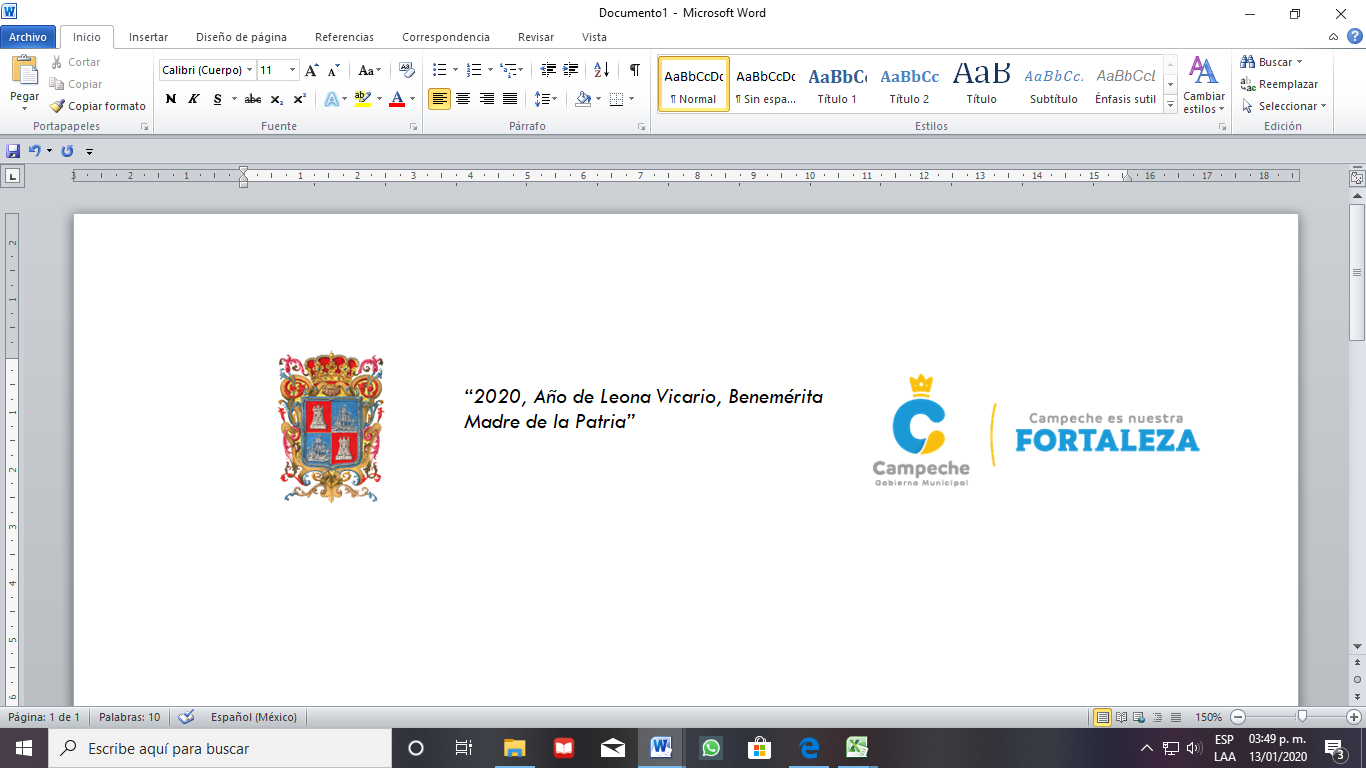 INGENIERO PAUL ALFREDO ARCE ONTIVEROS, SECRETARIO DEL HONORABLE AYUNTAMIENTO DEL MUNICIPIO DE CAMPECHE.CERTIFICA: Con fundamento en lo establecido por los artículos 123 Fracción IV de la Ley Orgánica de los Municipios del Estado de Campeche; 18 fracción VIII del Reglamento de la Administración Pública del Municipio de Campeche; 93 Fracción V del Reglamento Interior del H. Ayuntamiento para el Municipio de Campeche; que el texto inserto en su parte conducente corresponde íntegramente a su original el cual obra en el Libro de Actas de Sesiones de Cabildo, que se celebran durante el periodo constitucional de gobierno del primero de octubre del año dos mil dieciocho al treinta de septiembre del año dos mil veintiuno, relativo al PUNTO DÉCIMO del Orden del Día de la DÉCIMA SEXTA SESIÓN ORDINARIA, celebrada el día 31 del mes de enero del año 2019, el cual reproduzco en su parte conducente:X.- SE SOMETE A CONSIDERACIÓN Y VOTACIÓN DEL CABILDO, EL DICTAMEN DE LA COMISIÓN DE TURISMO, CULTURA Y TRANSPARENCIA, RELATIVO A LA PROPUESTA DEL MANUAL DE PROCEDIMIENTOS DEL CARNAVAL DEL CAMPECHE.Presidente: En términos de lo establecido en los artículos 58, 59 fracción IV de la Ley Orgánica de los Municipios del Estado de Campeche; 58, 59, 60 inciso a), 61 y 69 del Reglamento Interior del H. Ayuntamiento para el Municipio de Campeche, se somete el presente asunto a votación nominal, por orden cada integrante del Ayuntamiento dirá en voz alta, su nombre, apellido, cargo y el sentido de su voto.Secretario: De conformidad a lo establecido por el artículo 93 Fracción VIII del Reglamento Interior del H. Ayuntamiento para el Municipio de Campeche, le informo a usted Ciudadano Presidente Municipal, que se emitieron QUINCE votos a favor.Presidente: Aprobado por UNANIMIDAD DE VOTOS.PARA TODOS LOS EFECTOS LEGALES CORRESPONDIENTES EXPIDO LA PRESENTE CERTIFICACIÓN EN LA CIUDAD DE SAN FRANCISCO DE CAMPECHE, MUNICIPIO Y ESTADO DE CAMPECHE, SIENDO EL 31 DEL MES DE ENERO DEL AÑO DOS MIL VEINTE.	ATENTAMENTEING. PAUL ALFREDO ARCE ONTIVEROS.SECRETARIO DEL H. AYUNTAMIENTODEL MUNICIPIO DE CAMPECHE.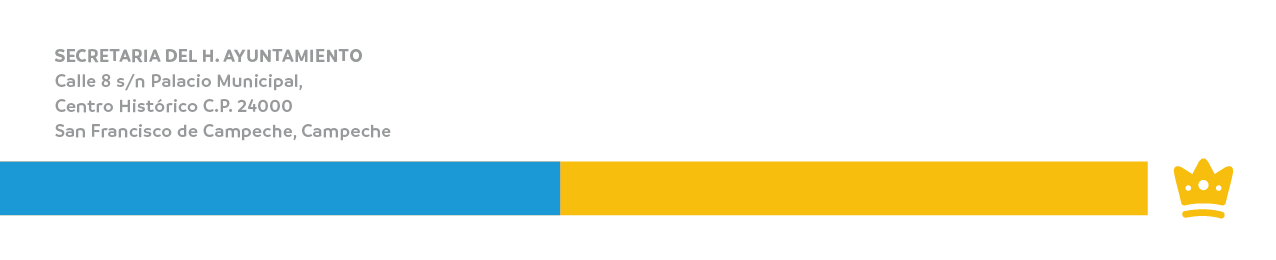 